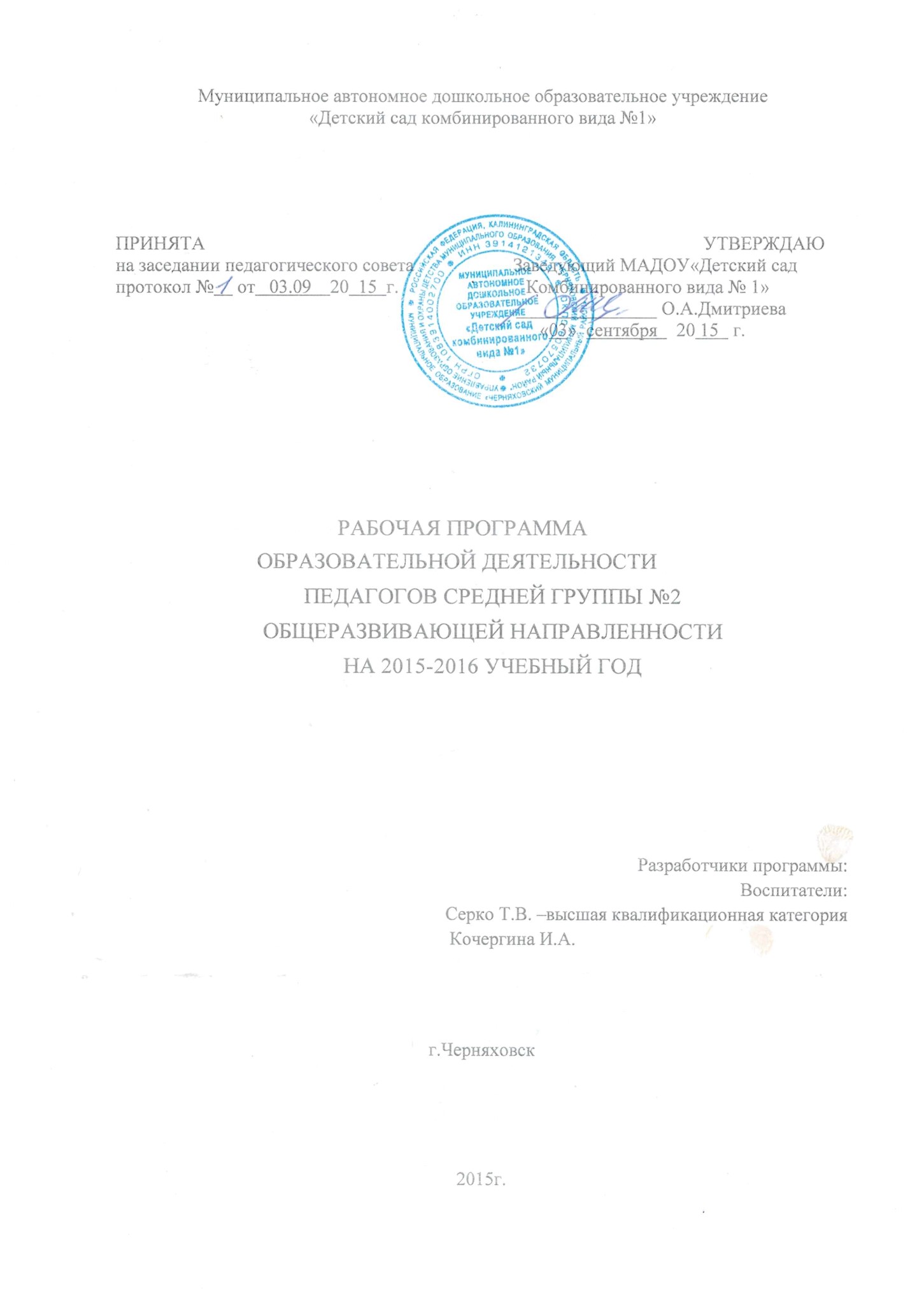 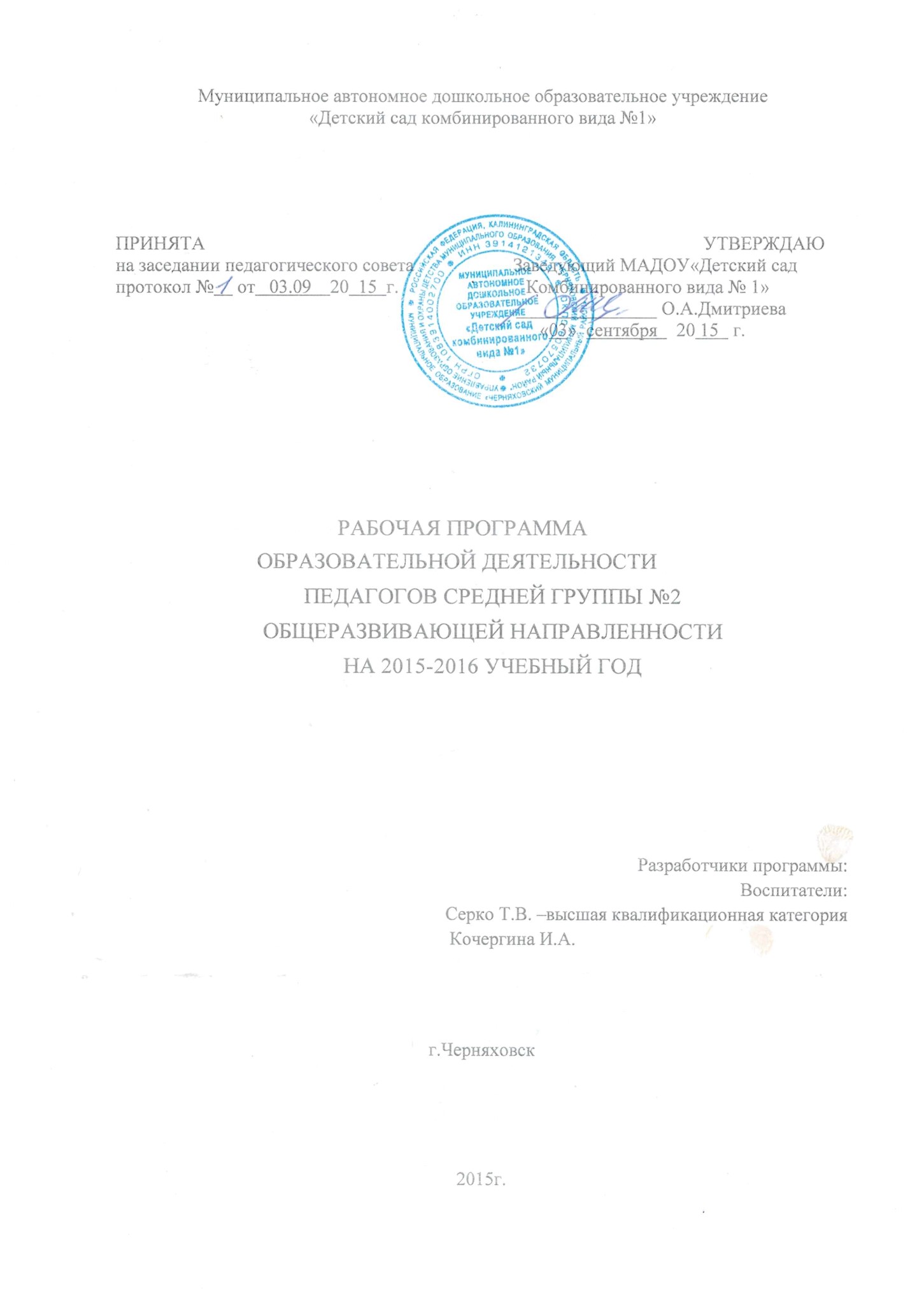 Содержание рабочей программы:I. Целевой раздел образовательной программы.                                            3 – 10                                               1 Пояснительная записка.1.1. Цели и задачи реализации Программы1.2. Принципы и подходы к формированию Программы1.3. Характеристики особенностей развития детей 4-5 лет.2. Планируемые результаты освоения программы                                       11 – 13                                                                                           2.1. Целевые ориентирыII. Содержательный раздел программы 	 Игра как особое пространство развития                                                               14 – 33                      Описание образовательной деятельности в соответствии с     направлениями развития ребенка                                                                                                                  1.Образовательная область «Социально-коммуникативное развитие»2.Образовательная область «Познавательное развитие»3.Образовательная область «Развитие речи»4.Образовательная область «Художественно-эстетическое развитие»5.Образовательная область «Физическое развитие» Описание вариативных форм, способов, методов и средств                              34 – 37 реализации ПрограммыIII. Организационный раздел.	1.Материально-техническое обеспечение программы.                                        37 – 40 1.1.Развивающая среда.1.2.Педагогический мониторинг.2. Организация режима пребывания детей в образовательном                           42 – 43 учреждении.        2.1. Взаимодействия педагога с семьями воспитанников                                    44 – 50 3.Особенности образовательной деятельности                                                     51 – 53 3.1.Особенности образовательной деятельности разных видов культурных  практик3.2.Сетка НОД.                                                                                                         53 3.3.Праздники, развлечения                                                                              54 – 61                                                                                                        4.Тематическое планирование.                                                                              61-64 5. Обеспечение методическими рекомендациями и средствами       обучения и воспитания.5.1.Список литературы.                                                                                          65– 66 Целевой раздел образовательной программы.Пояснительная записка.Программа составлена на основе основной образовательной программы дошкольного образовательного учреждения Рабочая программа по реализации основной образовательной программы муниципального дошкольной образовательной организации МАДОУ «Детский сад комбинированного вида №1» г.Черняховска разработана в соответствии с Федеральными документами1. Закон РФ «Об образовании» (29 декабря 2012 года № 273 – ФЗ.2. Порядком организации и осуществления образовательной деятельностипо общеобразовательным программам дошкольного образования,утвержденном приказом Министерства образования и науки Российской Федерации от 30.08. 2013 г. № 1014.3. Приказ Министерства образования и науки Российской Федерации(Минобрнауки России) от 17 октября 2013 г. N 1155 г. Москва"Об утверждении федерального государственного образовательного стандарта дошкольного образования"4. Федеральный государственный образовательный стандарт дошкольногообразования (зарегистрирован в Минюсте РФ 14 ноября 2013 г. № 30384)5.ПОСТАНОВЛЕНИЕ Главного государственного санитарного врача РФ"Об утверждении СанПин 2.4.1.3049-13 "Санитарно-эпидемиологическиетребования к устройству, содержанию и организации режима работыдошкольных образовательных организаций" от 15 мая 2013 года № 26 ОБРабочая программа составлена с учётом интеграции образовательных областей, содержание детской деятельности распределено по месяцам и неделям и представляет систему, рассчитанную на один учебный год.Рабочая программа предназначена для детей 4-5 лет (средняя группа) и рассчитана на 36 недель, что соответствует комплексно-тематическому планированию по программе «Детство» под ред. Логиновой Т.И., Гогоберидзе А.Г.Рабочая программа является «открытой» и предусматривает вариативность, интеграцию, изменения и дополнения по мере профессиональной необходимости.1.1. Цели, задачи и условия реализации программы.Цель программы: позитивная социализация и всестороннее развитиеребенка раннего и дошкольного возраста в адекватных его возрасту детскихвидах деятельности.Задачи:                                                                                                                                                        1) охрана и укрепление физического и психического здоровья детей, в томчисле их эмоционального благополучия;2) обеспечение равных возможностей для полноценного развития каждогоребёнка в период дошкольного детства независимо от места проживания,пола, нации, языка, социального статуса, психофизиологических и другихособенностей (в том числе ограниченных возможностей здоровья);3) обеспечение преемственности целей, задач и содержания образования,реализуемых в рамках образовательных программ различных уровней(далее – преемственность основных образовательных программдошкольного и начального общего образования);4) создание благоприятных условий развития детей в соответствии с ихвозрастными и индивидуальными особенностями и склонностями,развитие способностей и творческого потенциала каждого ребёнка каксубъекта отношений с самим собой, другими детьми, взрослыми и миром;5) объединение обучения и воспитания в целостный образовательныйпроцесс на основе духовно-нравственных и социокультурных ценностей ипринятых в обществе правил и норм поведения в интересах человека,семьи, общества;6) формирование общей культуры личности детей, в том числе ценностейздорового образа жизни, развитие их социальных, нравственных,эстетических, интеллектуальных, физических качеств, инициативности,самостоятельности и ответственности ребёнка, формированиепредпосылок учебной деятельности;7) обеспечение вариативности и разнообразия содержания Программыорганизационных форм дошкольного образования, возможностиформирования Программ различной направленности с учётомобразовательных потребностей, способностей и состояния здоровья детей;8) формирование социокультурной среды, соответствующей возрастным,индивидуальным, психологическим и физиологическим особенностямдетей;9) обеспечение психолого-педагогической поддержки семьи и повышениекомпетентности родителей (законных представителей) в вопросахразвития и образования, охраны и укрепления здоровья детей.Условия реализации:Ребенок дошкольного возраста это, прежде всего, неутомимый деятель, судовольствием и живым интересом познающий и проявляющий себя вокружающем пространстве. Процесс развития дошкольника осуществляетсяуспешно при условии его активного и разнообразного взаимодействия с миром.Деятельностная природа дошкольника подчеркнута в девизе программы«Чувствовать-Познавать-Творить». Поэтому необходимо:‒ создать каждому ребенку условия для наиболее полного раскрытиявозрастных возможностей и способностей, так как задача дошкольноговоспитания состоит не в максимальном ускорении развития дошкольника, ине в форсировании сроков и темпов перевода его на «рельсы» школьноговозраста.‒ обеспечить разнообразия детской деятельности – близкой и естественнойдля ребенка: игры, общения со взрослыми и сверстниками,экспериментирования, предметной, изобразительной, музыкальной. Чемполнее и разнообразнее детская деятельность, тем больше она значима дляребенка и отвечает его природе.‒ ориентировать всех условий реализации программы на ребенка, на созданиеэмоционально-комфортной обстановки и благоприятной среды егопозитивного развития.4.Принципы и подходы к формированию программы.Принцип развивающего образования, целью которого является развитие ребенка.Принцип научной обоснованности и практической применимости (содержание программы соответствует основным положениям возрастной психологии и дошкольной педагогики). Соответствует критериям полноты, необходимости и достаточности (позволяет решать поставленные цели и задачи на необходимом и достаточном материале, максимально приближаться к разумному «минимуму»).Принцип единства воспитательных, развивающих и обучающих целей и задач процесса образования детей дошкольного возраста, в процессе реализации которых такие знания, умения и навыки, которые имеют непосредственное отношение к развитию детей дошкольного возраста.Принцип интеграции образовательных областей в соответствии с возрастными возможностями и особенностями воспитанников, спецификой и возможностями образовательных областей. Основывается на комплексно – тематическом принципе построения образовательного процесса.Принцип активности, инициативности и субъектности в развитии ребенка.Принцип ведущей роли личностного развития по отношению к интеллектуальному и физическому.Принцип уникальности и самоценности развития ребенка в дошкольном детстве.Возрастные особенности воспитанников             Дошкольный возраст является важнейшим   в развитии  человека, так  как  он заполнен существенными физиологическими, психологическими  и социальными изменениями. Это период жизни, который рассматривается в педагогике и психологии как самоценное явление со своими законами, субъективно  переживается  в большинстве  случаев  как  счастливая, беззаботная, полная приключений  и открытий жизнь. Дошкольное детство играет решающую роль в становлении личности,  определяя ход и результаты её развития на последующих  этапах жизненного пути человека.      Характеристика    возрастных   особенностей   развития   детей  дошкольного возраста необходима для правильной организации образовательного процесса как в условиях семьи, так и в условиях дошкольного образовательного учреждения (группы).Возрастные особенности детей 4-5 летСредний рост девочек четырех лет — 99,7 см, пяти лет — 106,1 см. Масса тела в группах мальчиков и девочек равна соответственно в 4 года 15,9 и 15,4 кг, а в 5 лет — 17,8 и 17,5 кг.Особенности опорно-двигательного аппарата.К пяти годам соотношение размеров различных отделов позвоночника у ребенка становится таким же, как у взрослого. Детям 4—5 лет нельзя на физкультурных занятиях давать силовые упражнения, необходимо постоянно следить за правильностью их позы. Длительное сохранение одной позы может вызвать перенапряжение мускулатуры и в конечном итоге нарушение осанки. Для рисунков карандашом ребенку не дают больших листов бумаги, так как его утомляет необходимость зарисовывать большую поверхность. Для изображения отдельных предметов в средней группе рекомендуется использовать бумагу размером в половину писчего листа, для сюжетных рисунков — 28 х 20 см.Органы дыхания.Потребность организма ребенка в кислороде возрастает за период от 3 до 5 лет на 40%. Происходит перестройка функции внешнего дыхания. К возрасту несколько увеличивается жизненная емкость легких (в среднем до 900—1060 см3), причем у мальчиков она больше, чем у девочек.Сердечно - сосудистая система.В возрасте 4—5 лет ритм сокращений сердца легко нарушается, поэтому при физической нагрузке сердечная мышца быстро утомляется. Признаки утомления выражаются в покраснении или побледнении кожи лица, учащенном дыхании, одышке, не координированных движениях.Развитие органов чувств.Первые пять лет жизни — «золотая пора» развития сенсорных способностей детей. Хрусталик глаза дошкольника имеет более плоскую, чем у взрослого, форму. Отсюда и некоторая дальнозоркость. Однако легко может развиться и близорукость. Так, при рассматривании иллюстраций, да еще за плохо освещенным столом, при работе с карандашом, различными мелкими предметами ребенок напрягает зрение, сильно наклоняется. Мышцы глаза при этом для лучшего преломления световых лучей меняют форму хрусталика, внутриглазное давление также меняется, глазное яблоко увеличивается. Часто повторяясь, эти изменения могут закрепиться. Следовательно, необходимо вырабатывать у детей правильную рабочую позу и осуществлять постоянный контроль за ней как на занятиях, так и в их самостоятельной деятельности. У ребенка 4—5 лет продолжается процесс развития органа слуха. Барабанная перепонка нежна и легкоранима, окостенение слухового канала и височной кости не закончилось. Поэтому в полости уха легко может возникнуть воспалительный процесс. С ранимостью органа слуха и незавершенностью формирования центральной нервной системы связана большая чувствительность дошкольников к шуму.Анатомо - физиологические особенностиРазвитие высшей нервной деятельности. Центральная нервная система является основным регуляторным механизмом физиологических и психических процессов. Нервные процессы — возбуждение и торможение — у ребенка, как и у взрослого, характеризуются тремя основными свойствами: силой, уравновешенностью и подвижностью. К 4—5 годам у ребенка возрастает сила нервных процессов, повышается их подвижность. Но особенно характерно для детей этого возраста совершенствование межанализаторных связей и механизма взаимодействия сигнальных систем. Постепенно совершенствуется возможность сопровождать речью свою игру, дети без труда воспринимают указания взрослого в процессе различной деятельности. Это позволяет разнообразить приемы обучения. В средней группе, например, улучшать произношение звуков речи можно в процессе специально предназначенных для этого подвижных игр.У детей четырех лет механизм сопоставления слова с реальной действительностью развит еще недостаточно. Воспринимая окружающее, они ориентируются в основном на слова взрослого. Иначе говоря, их поведение характеризуется внушаемостью. На пятом году жизни, особенно к концу года, механизм сопоставления слов с соответствующими раздражителями первой сигнальной системы совершенствуется, растет самостоятельность действий, умозаключений. Однако нервные процессы у ребенка среднего дошкольного возраста еще далеки от совершенства. Преобладает процесс возбуждения. При нарушении привычных условий жизни, при утомлении это проявляется в бурных эмоциональных реакциях, несоблюдении правил поведения. Бурные эмоции, суетливость, обилие движений у ребенка свидетельствуют о том, что процесс возбуждения у него преобладает и, сохраняя тенденцию к распространению, может перейти в повышенную нервную возбудимость. Вместе с тем именно к пяти годам усиливается эффективность педагогических воздействий, направленных на концентрацию нервных процессов у детей. Поэтому на занятиях и в быту следует совершенствовать реакции ребенка на сигнал: включать в физкультурные занятия ходьбу и бег со сменой ведущего; широко использовать дидактические игры и игры с правилами.Важно, чтобы сложные системы связей, из которых складываются навыки, умения, упрочивались постепенно, на повторяющемся с усложнениями материале.                                                 Развитие личности                                                                                                                                В этом возрасте уже закладываются основы созидательного отношения к предметному миру. Для этой цели можно использовать те скромные поделки, которые ребенок создает своими руками для игры или в качестве подарка кому-либо. В этот период могут возникнуть и подлинно познавательное отношение к миру, бескорыстная потребность в знаниях из интереса и желания знать. Для дальнейшего развития познавательного интереса важно не только давать ребенку новые знания в увлекательной форме, необходимо максимально уважительно относиться к его собственным умственным поискам и их результатам. На пятом году жизни ребенок уже способен размышлять, не опираясь на непосредственный опыт. У него появляется круг чисто словесных знаний. Оперируя такими знаниями, ребенок может иногда приходить к неправильным выводам, получать логически несовершенные результаты. Любое проявление неуважения к этим первым самостоятельным интеллектуальным шагам может отбить у ребенка интерес к сфере знаний и лишить его уверенности в себе. Поэтому важнейшим требованием к личным отношениям взрослых с детьми и в их взаимоотношениях друг с другом является серьезное и уважительное отношение ко всем, даже неверным, соображениям ребенка. Это не означает, что взрослые должны одобрять любые неправильные мысли и соображения детей. Взрослым следует не оценивать детей, а обсуждать с ними их соображения и возражать им как бы на равных, а не свысока. Отсюда естественно вытекает, что новыми в отношении ребенка к другим людям должны стать, с одной стороны, интерес и уважение к взрослому как к источнику новых знаний и тактичному помощнику в его собственных интеллектуальных поисках, а с другой — уважительное и заинтересованное отношение к аналогичным интеллектуальным поискам его сверстников. Отношение к сверстникам в этом возрасте носит еще не очень дифференцированный характер. Дети в основном делятся на «плохих» и «хороших», и эти оценки в очень большой степени зависят от взрослых. Так, большинство детей пятого года жизни считают сверстников плохими потому, что воспитатель делает им замечания за то, что они медленно едят, плохо засыпают и т.п. Необходимо иметь в виду, что репутация ребенка в группе, отношение к нему сверстников и его душевное самочувствие могут без всякого умысла со стороны взрослого непоправимо пострадать. Для этого достаточно частого выражения недовольства взрослого по поводу таких форм поведения, которые, хотя и создают организационные трудности, морально нейтральны, не зависят от ребенка и зачастую обусловлены его физиологическими особенностями. Очень важно, что чувства и отношения, переживаемые ребенком по поводу далеких и лично ему незнакомых существ или событий, по сути своей бескорыстны, не связаны с сиюминутными эгоистическими желаниями и устремлениями. Тем самым взрослые выводят ребенка за пределы узких и эгоистических интересов, делая самые первые шаги в формировании будущего гражданина мира, которому ничто человеческое не будет чуждо. Дети 4—5 лет стремятся к самостоятельности, но неудачи обескураживают их. Накапливаясь, безуспешные усилия порождают неуверенность. Между тем произвольность поддерживается именно успешностью выполнения задания взрослого или дела, которое ребенок задумал сделать сам. В игровой деятельности детей среднего дошкольного возраста появляются ролевые взаимодействия. Они указывают на то, что дошкольники начинают отделять себя от принятой роли. В процессе игры роли могут меняться. Игровые действия начинают выполняться не ради них самих, а ради смысла игры. Происходит разделение игровых и реальных взаимодействий детей.Развитие психических процессовНаиболее ярко развитие детей среднего дошкольного возраста (4—5 лет) характеризуют возрастающая произвольность, преднамеренность, целенаправленность психических процессов, что свидетельствует об увеличении участия воли в процессах восприятия, памяти, внимания.Восприятие.В этом возрасте ребенок осваивает приемы активного познания свойств предметов: измерение, сравнение путем наложения, прикладывания предметов друг к другу и т.п. В процессе познания ребенок знакомится с различными свойствами окружающего мира: цветом, формой, величиной, предметов, характеристиками времени, пространства, вкуса, запаха, звука, качества поверхности. Он учится воспринимать их проявления, различать оттенки и особенности, осваивает способы обнаружения, запоминает названия. В этот период формируются представления об основных геометрических фигурах (квадрате, круге, треугольнике, овале, прямоугольнике и многоугольнике); о семи цветах спектра, белом и черном; о параметрах величины (длине, ширине, высоте, толщине); о пространстве (далеко, близко, глубоко, мелко, там, здесь, вверху, внизу); о времени (утро, день, вечер, ночь, время года, часы, минуты и др.); об особых свойствах предметов и явлений (звук, вкус, запах, температура, качество поверхности и др.). Внимание. Увеличивается устойчивость внимания. Ребенку оказывается доступной сосредоточенная деятельность в течение 15—20 минут. При выполнении каких-либо действий он способен удерживать в памяти несложное условие. Для того чтобы дошкольник учился произвольно управлять своим вниманием, его надо просить больше рассуждать вслух. Если ребенка 4—5 лет просить постоянно называть вслух то, что он должен держать в сфере своего внимания, то он будет в состоянии произвольно в течение довольно длительного времени удерживать свое внимание на тех или иных предметах и их отдельных деталях, свойствах.Память.В этом возрасте начинают развиваться процессы сначала произвольного припоминания, а затем и преднамеренного запоминания. Решив что-то запомнить, ребенок теперь может использовать для этого и некоторые действия, например повторение. К концу пятого года жизни появляются самостоятельные попытки элементарной систематизации материала в целях его запоминания. Произвольное запоминание и припоминание облегчаются, если ребенку ясна и эмоционально близка мотивация этих действий (например, запомнить, какие игрушки нужны для игры, выучить стихотворение «в подарок маме» и т. д.). Очень важно, чтобы ребенок с помощью взрослого осмысливал то, что заучивает. Осмысленный материал запоминается даже тогда, когда не ставится цель его запомнить. Бессмысленные элементы легко запоминаются лишь в том случае, если материал привлекает детей своей ритмикой, или, как считалки, вплетаясь в игру, становится необходимым для ее осуществления. Объем памяти постепенно возрастает, и ребенок пятого года жизни более четко воспроизводит то, что запомнил. Так, пересказывая сказку, он старается точно передать не только основные события, но и второстепенные детали, прямую и авторскую речь. Дети запоминают до 7—8 названий предметов. Начинает складываться произвольное запоминание: дети способны принять задачу на запоминание, помнят поручения взрослых, могут выучить небольшое стихотворение и т.д.Мышление. Начинает развиваться образное мышление. Дети уже способны использовать простые схематизированные изображения для решения несложных задач. Они могут строить по схеме, решать лабиринтные задачи. Развивается предвосхищение. Дети могут сказать, что произойдет в результате взаимодействия объектов, на основе их пространственного расположения. Однако при этом им трудно встать на позицию другого наблюдателя и во внутреннем плане совершить мысленное преобразование образа. Для детей этого возраста особенно характерны известные феномены Ж. Пиаже: сохранение количества, объема и величины. Например, если ребенку предъявить три черных кружка из бумаги и семь белых и спросить: «Каких кружков больше — черных или белых?», большинство ответят, что белых больше. Но если спросить: «Каких больше — белых или бумажных?», ответ будет таким же — больше белых. Мышление в целом и более простые процессы, его составляющие (анализ, синтез, сравнение, обобщение, классификация), нельзя рассматривать в отрыве от общего содержания деятельности ребенка, от условий его жизни и воспитания. Решение задач может происходить в наглядно-действенном, наглядно-образном и словесном планах. У детей 4—5 лет преобладает наглядно-образное мышление, и главная задача педагога — формирование разнообразных конкретных представлений. Но не следует забывать, что мышление человека — это и способность к обобщению, поэтому необходимо также учить детей обобщать. Ребенок данного возраста способен анализировать объекты одновременно по двум признакам: цвету и форме, цвету и материалу и т.п. Он может сравнивать предметы по цвету, форме, величине, запаху, вкусу и другим свойствам, находя различия и сходство. К 5 годам ребенок может собрать картинку из четырех частей без опоры на образец и из шести частей с опорой на образец. Может обобщать понятия, относящиеся к следующим категориям: фрукты, овощи, одежда, обувь, мебель, посуда, транспорт. Воображение. Воображение продолжает развиваться. Формируются такие его особенности, как оригинальность и произвольность. Дети могут самостоятельно придумать небольшую сказку на заданную тему.Речь.В среднем дошкольном возрасте улучшаются произношение звуков и дикция. Речь привлекает внимание детей и активно используется ими. Они удачно имитируют голоса животных, интонационно выделяют речь тех или иных персонажей. Интерес вызывают ритмическая структура речи, рифмы. Развивается грамматическая сторона речи. Дети занимаются словотворчеством на основе грамматических правил. Речь детей при взаимодействии друг с другом носит ситуативный характер, а при общении со взрослым становится вне ситуативной. Обогащается словарный запас детей, расширяются возможности использования слов. Если обращать внимание ребенка на явления природы, на ее красоту, рассматривать вместе с ним пейзажи, то уже в 4—5 лет он начинает овладевать соответствующим словарем. И хотя в этом возрасте дети в основном говорят о цвете и размере объектов, почти третья часть даваемых ими определений развернутые, то есть с перечислением двух-трех признаков, с элементами сравнения, объяснения («Снег белый и немножко голубой»; «Блестит, как золотой»). На пятом году жизни ребенка несколько меняется и морфологический состав высказываний за счет более частого использования глаголов, прилагательных и наречий. Это благоприятствует тому, что в речи появляются простые распространенные предложения и сложные. Когда дети учатся рассказывать, у них формируются многие элементы связной речи. Размеры детских рассказов таковы же, как в старшей и подготовительной группах и даже у учеников начальных классов (в среднем 24—25 слов). Соответственно формируются и другие признаки связной речи, например завершенность темы, выделение частей рассказа и др.Игра.Игра по-прежнему, ведущая деятельность дошкольника. В среднем дошкольном возрасте игры становятся совместными, в них включается все больше детей, появляются ролевые взаимодействия. Игра усложняется по содержанию, количеству ролей и ролевых диалогов. Игровые действия начинают выполняться не ради самих игр, а ради смысла игры. Происходит разделение игровых и реальных взаимодействий детей. Дети уверенно действуют в соответствии со своей ролью. Детские ролевые игры имеют различные темы, с которыми ребенок знаком по собственному жизненному опыту. В центре внимания ребенка оказываются отношения людей, связанные с конкретными предметными действиями, благодаря которым дети усваивают человеческие взаимоотношения. Преобладает однополое игровое общение. Девочки предпочитают игры на семейно-бытовые сюжеты, игры в «принцесс». Мальчики интересны игры в «военных, строителей, моряков». Многие предметы в игре заменяются условными, возникает символическая игра. Например, простой кубик может представлять различные предметы, в зависимости от тематики игры. Действия в игре становятся свернутыми, короткими, уходят повторы, одно действие сменяется другим. Особая роль в игре отводится точному соблюдению правил, здесь впервые появляется лидерство.Символической формой игровой индивидуальной деятельности дошкольников является изобразительная деятельность. В рисование постепенно все более активно включаются представления и мышление. От изображения того, что он видит, ребенок постепенно переходит к изображению того, что помнит, знает и придумывает сам. Рисунок становится предметным и детализированным. Графическое изображение человека характеризуется наличием туловища, глаз, рта, носа, волос, иногда одежды и ее деталей. Совершенствуется техническая сторона изобразительной деятельности. Дети могут рисовать основные фигуры, вырезать ножницами, наклеивать изображенияТакже появляются игры - соревнования, в которых наиболее привлекательным моментом для детей становится выигрыш или успех. В таких играх формируется и закрепляется мотивация достижения успеха.Двигательная сфера ребенка характеризуется позитивными изменениями мелкой и крупной моторики. Развиваются ловкость, координация движений. Дети в этом возрасте лучше, чем младшие дошкольники, удерживают равновесие, перешагивают через небольшие преграды. У сложняются игры с мячом.Общение со взрослыми и сверстниками.Изменяется содержание общения ребенка и взрослого. Оно выходит за пределы конкретной ситуации, в которой оказывается ребенок. Ведущим становится познавательный мотив. Информация, которую ребенок получает в процессе общения, может быть сложной и трудной для понимания, но она вызывает интерес. Детей в возрасте 4-5 лет называют любознательными почемучками, они активно стремятся к познавательному, интеллектуальному общению. Нередко ребенок многократно обращается с одним и тем же вопросом к взрослому, чтобы докопаться до волнующей его темы. У детей этого возраста пробуждается интерес к правилам поведения, о чем говорят многочисленные жалобы воспитателю, о том, что кто-то делает что-то не правильно или не выполняет какое-то требование. На уровне познавательного общения дети испытывают острую потребность в уважительном отношении со стороны взрослого.Активно проявляется стремление к общению со сверстниками. Характерна избирательность в общении, которая выражается в предпочтении одних детей другим. Появляются постоянные партнеры по играм. Дети общаются по поводу игрушек, совместных игр, общих дел.В группах начинают выделяться лидеры. Появляются конкурентность, соревновательность, что оказывает влияние на развитие образа Я ребенка.Эмоциональная сфера.Идет активное развитие и созревание эмоциональной сферы: чувства становятся более глубокими, устойчивыми; прежнее радостное чувство от общения с окружающими перерастает в более сложное чувство симпатии и привязанности. Дети отличаются повышенной чувствительностью к словам, оценкам и отношению к ним взрослых. У детей формируется потребность в уважении со стороны взрослого, для них оказывается чрезвычайно важной его похвала. Они радуются похвале, но на неодобрение и замечание часто реагируют очень эмоционально: вспышками гнева, слезами, воспринимая замечания как личную обиду. Ранимость ребенка 4-5 лет- это не проявление индивидуальности, а особенность возраста. На пятом году жизни дети проявляют интерес к вопросам пола, начинается осознание своей половой принадлежности.Детские страхи.В возрасте 4-5 лет многие дети боятся сказочных персонажей (Бабу Ягу, Кощея, воображаемых чудовищ). Это возрастные страхи и носят временный характер.Основные достижения возраста связаны с развитием игровой деятельности; появлением ролевых и реальных взаимодействий; с развитием изобразительной деятельности; конструированием по замыслу, планированием; совершенствованием восприятия, развитием образного мышления и воображения. Развитием памяти, внимания, речи, познавательной мотивации, совершенствования восприятия; формированием потребности в уважении со стороны взрослого, ранимости, соревновательности со сверстниками, дальнейшим развитием образа Я ребенка, его детализацией.Планируемые результаты освоения Программы детьми.                                   Планируемые результаты освоения Программы представлены в виде целевых ориентиров дошкольного образования, которые отражают социально-нормативные возрастные характеристики возможных достижений ребёнка на этапе завершения уровня дошкольного образования.  К целевым ориентирам для детей средней группы следует отнести социально-нормативные возрастные характеристики возможных достижений ребёнка дошкольного образования, указанные в ФГОС ДО:                                                             - ребёнок овладевает основными культурными способами деятельности, проявляет инициативу и самостоятельность в разных видах деятельности - игре, общении, познавательно-исследовательской деятельности, конструировании и др.; способен выбирать себе род занятий, участников по совместной деятельности;                                             - ребёнок обладает установкой положительного отношения к миру, к разным видам труда, другим людям и самому себе, обладает чувством собственного достоинства; активно взаимодействует со сверстниками и взрослыми, участвует в совместных играх. Способен договариваться, учитывать интересы и чувства других, сопереживать неудачам и радоваться успехам других, адекватно проявляет свои чувства, в том числе чувство веры в себя, старается разрешать конфликты;                                                                                           - ребёнок обладает развитым воображением, которое реализуется в разных видах деятельности, и прежде всего в игре; ребёнок владеет разными формами и видами игры, различает условную и реальную ситуации, умеет подчиняться разным правилам и социальным нормам;                                                                                                                   - ребёнок достаточно хорошо владеет устной речью, может выражать свои мысли и желания, может использовать речь для выражения своих мыслей, чувств и желаний, построения речевого высказывания в ситуации общения, может выделять звуки в словах, у ребёнка складываются предпосылки грамотности;                                                                       - у ребёнка развита крупная и мелкая моторика; он подвижен, вынослив, владеет основными движениями, может контролировать свои движения и управлять ими;                    - ребёнок способен к волевым усилиям, может следовать социальным нормам поведения и правилам в разных видах деятельности, во взаимоотношениях со взрослыми и сверстниками, может соблюдать правила безопасного поведения и личной гиг- ребёнок проявляет любознательность, задаёт вопросы взрослым и сверстникам, интересуется причинно-следственными связями, пытается самостоятельно придумывать объяснения явлениям природы и поступкам людей; склонен наблюдать, экспериментировать. Обладает начальными знаниями о себе, о природном и социальном мире, в котором он живёт; знаком с произведениями детской литературы, обладает элементарными представлениями из области живой природы, естествознания, математики, истории и т.п.; ребёнок способен к принятию собственных решений, опираясь на свои знания и умения в различных видах деятельности.Целевые ориентиры используются педагогами для:а) построения образовательной политики на соответствующих уровнях с учётом целей дошкольного образования, общих для всего образовательного пространства Российской Федерации;б) решения задач:- формирования Программы;- анализа профессиональной деятельности;- взаимодействия с семьями;в) изучения характеристик образования детей 4-5 лет;г) информирования родителей и общественности относительно целей дошкольного образования, общих для всего образовательного пространства Российской Федерации.В ходе мониторинга педагог заполняет диагностический материал Планируемые результаты освоения Программы детьми, указанные в ФГОС ДО конкретизируются планируемыми результатами примерной и парциальных программ.К 5ти годам ребенок может:      Применять усвоенные знания и способы деятельности для решения несложных задач,поставленных взрослым. Доброжелателен в общении со сверстниками в совместных делах; проявляет интерес к разным видам деятельности, активно участвует в них.Овладевает умениями экспериментирования и при содействии взрослого активноиспользует их для решения интеллектуальных и бытовых задач. Сформированы специальные умения и навыки (речевые, изобразительные, музыкальные, конструктивные и др.), необходимые для осуществления различных видов детской деятельности.     Откликается на эмоции близких людей и друзей. Испытывает радость от общения сживотными и растениями, как знакомыми, так и новыми для него. Сопереживает персонажам сказок. Эмоционально реагирует на художественные произведения, мирприроды.Проявляет стремление к общению со сверстниками, нуждается в содержательных контактах со сверстниками по поводу игрушек, совместных игр, общих дел, налаживаются первые дружеские связи между детьми. По предложению воспитателя может договориться со сверстником. Стремится к самовыражению в деятельности, к признанию и уважению сверстников. Ребенок охотно сотрудничает со взрослыми не только в практических делах, но активно стремится к познавательному, интеллектуальному общению со взрослыми: задает много вопросов поискового характера.Начинает проявлять уважение к старшим, называет по имени и отчеству.      В играх наблюдается разнообразие сюжетов. Называет роль до начала игры, обозначает свою новую роль по ходу игры. Проявляет самостоятельность в выборе и использованиипредметов-заместителей, с интересом включается в ролевой диалог со сверстниками. Выдвигает игровые замыслы, инициативен в развитии игрового сюжета. Вступает в ролевой диалог. Проявляет интерес к игровому экспериментированию с предметами иматериалами. Проявляет творчество в создании игровой обстановки, в театрализации.В играх с правилами принимает игровую задачу, проявляет интерес к результату,выигрышу.Речевые контакты становятся более длительными и активными. Для привлечения исохранения внимания сверстника использует средства интонационной речевойвыразительности (силу голоса, интонацию, ритм и темп речи). Выразительно читаетстихи, пересказывает короткие рассказы, передавая свое отношение к героям. Использует в речи слова участия, эмоционального сочувствия, сострадания для поддержаниясотрудничества, установления отношений со сверстниками и взрослыми. С помощью образных средств языка передает эмоциональные состояния людей  и животных.Движения стали значительно более уверенными и разнообразными. Испытывает оструюпотребность в движении, отличается высокой возбудимостью. В случае ограничения активной двигательной деятельности быстро перевозбуждается, становится непослушным, капризным. Эмоционально окрашенная деятельность становится не толькосредством физического развития, но и способом психологической разгрузки. Выполняет доступные возрасту гигиенические процедуры, соблюдает элементарныеправила здорового образа жизни: рассказывает о последовательности и необходимости выполнения культурно-гигиенических навыков. Самостоятелен в самообслуживании, сам ставит цель, видит необходимость выполнения определенных действий. В привычной   обстановке самостоятельно выполняет знакомые правила общения со взрослыми здоровается и прощается, говорит «спасибо» и «пожалуйста». По напоминаниювзрослого старается придерживаться основных правил поведения  в быту и на улице    Отличается высокой активностью и любознательностью. Задает много вопросов поискового характера: «Почему?», «Зачем?», «Для чего?», стремится установитьсвязи и зависимости в природе, социальном мире. Владеет основными способамипознания, имеет некоторый опыт деятельности и запас представлений об окружающем; спомощью воспитателя активно включается в деятельность экспериментирования.В процессе совместной исследовательской деятельности активно познает  и  называетсвойства и качества предметов, особенности  объектов природы, обследовательскиедействия. Объединяет предметы и объекты в видовые категории с указанием характерныхпризнаков. Имеет представления:о себе: знает свое имя полное и краткое, фамилию, возраст, пол. Осознает некоторые свои умения (умею рисовать и пр.), знания (знаю, о чемэта сказка), то, чему научился (строить дом). Стремится узнать от взрослого некоторые сведения о своем организме (для чего нужны руки, ноги, глаза, ресницы и пр.);  о семье: знает состав своей семьи, рассказывает о деятельности членов своей семьи, о произошедших семейных событиях, праздниках, о любимых игрушках, домашних животных;  об обществе (ближайшем социуме), его культурных ценностях: беседует своспитателем о профессиях работников детского сада: помощника воспитателя, повара,медицинской сестры, воспитателя,  прачки; о государстве: знает название страны игорода, в котором живет, хорошо ориентируется в ближайшем окружении. Владеет разными способами деятельности, проявляет самостоятельность,  стремится к  самовыражению. Поведение определяется требованиями со стороны взрослых ипервичными ценностными представлениями о том «что такое хорошо и что такоеплохо» (например, нельзя драться, нехорошо ябедничать, нужно делиться, нужно уважатьвзрослых и пр.). С помощью взрослого  может наметить действия, направленные на достижение конкретной цели. Умеет работать по образцу, слушать взрослого ивыполнять его задания, отвечать, когда спрашивают.Содержательный раздел программыИгра как особое пространство развития Пятый год жизни. Средняя группаВ средней группе воспитатель продолжает обогащение игрового опыта детей.Задачи развития игровой деятельности:Развивать все компоненты детской игры (обогащать тематику и виды игр, игровые действия, сюжеты, умения устанавливать ролевые отношения, создавать игровую обстановку, используя для этого реальные предметы и их заместители, действовать в реальной и воображаемой игровых ситуациях).Обогащать содержание детских игр, развивать воображение, творчество, интерес к игровому экспериментированию.Формировать умение следовать игровым правилам в дидактических, подвижных, развивающих играх.Воспитывать доброжелательные отношения между детьми, обогащать способы их игрового взаимодействия.Сюжетно-ролевые игры.Проявление интереса к отображению в сюжетно-ролевых играх семейных и несложных профессиональных отношений взрослых (врач-пациент, парикмахер-клиент, капитан-матрос и др.), к объединению в одном сюжете разнообразных по тематике событий (мама с дочкой собрались идти в гости, сначала они зашли в парикмахерскую, а затем в магазин за подарками). Поддержка эмоционального вовлечения в содержание, которое находит отражение в игре.Освоение новых способов ролевого поведения: способности строить сюжеты с большим количеством персонажей, самостоятельно вести ролевые диалоги, выполнять по ходу развития сюжета не одну, а несколько ролей. Развитие умений до начала игры определять тему, одно-два игровых события («Во что будем играть?Что произойдет?»), распределять роли до начала игры. Самостоятельное использование и играх предметов- заместителей (разнообразные кубики, бруски, флаконы, веревки, бечевки, которые могут быть использованы в качестве других предметов). По побуждению воспитателя использование изобразительных игровых действий («чик-чик, это чек»). Освоение способа развития игрового замысла через проблемную ситуацию: потеря какого-либо предмета (у парикмахера исчезли все расчески), невозможности достичь цель (корабль сбился с курса).Развитие умения вести разные ролевые диалоги - в начале года в совместной игре с воспитателем, а во втором полугодии - в совместной игре со сверстниками. В совместной игре с воспитателем изменять содержание диалога в зависимости от смены ролей, обмениваться ролями с воспитателем, действуя в соответствии с новой игровой позицией (диалоги по телефону в разных ролях — мамы, папы, бабушки, детей).Освоение способа сокращения предметных игровых действий детей за счет обозначения части сюжета в речевом плане («Как будто мы уже покормили кукол, и теперь будем одевать их на прогулку»).Самостоятельное включение в игровой сюжет новых событий, ролей, проявление творчества в выборе предметов-заместителей и создании игровой обстановки (устраивать комнату для кукол, обстановку магазина, парикмахерской, кабинета врача, гаража и т. п.). Использование по собственной инициативе в играх ряженья, масок, музыкальных игрушек (бубен, металлофон, дудочки-свистульки). К концу года самостоятельное придумывание реплик игровых персонажей, использование разных интонаций в ролевых диалогах, комбинирование в сюжете 3-4 эпизодов, разнообразного содержания,                                                                                                         Развитие доброжелательности в игровом общении с партнерами-сверстниками. Проявление инициативности в игровом взаимодействии со сверстниками, добрых чувств по отношению к сверстникам и игрушкам, интереса к общему замыслу и к согласованию действий с играющими детьми.Режиссерские игрыУчастие в режиссерских играх на основе литературного опыта, впечатлений от просмотра мультипликационных фильмов, комбинирования событий из разных мультфильмов или сказок. Отображение в индивидуальных играх эмоционально значимых событий (посещение врача, приход гостей, поездка в поезде и пр.).Освоение умения представить готовую сюжетную ситуацию и показать ее зрителю (взрослому). Проявление самостоятельности в осуществлении режиссерской игры (передвижение игрушек по игровому полю, озвучивание событий, комментирование происходящего в игре.) По побуждению воспитателя, а впоследствии самостоятельно озвучивание диалога между персонажами, выражение оценки персонажей, их действий («Зайчик- трусишка, испугался волка, побежал»). Проявление инициативы в выборе необходимых материалов и игрушек для создания обстановки режиссерской игры, использовании предметов-заместителей.Проявление интереса к режиссерской игре на основе ситуации, служащей завязкой сюжета (например, в кроватке лежит мишка с перевязанной бинтом лапой; кукла Маша накрыла стол и ждет гостей). По побуждению воспитателя высказывание предположений о том, что произойдет дальше, разыгрывание продолжение ситуации, передача диалогов героев. К концу года самостоятельное придумывание и создание ситуаций-завязок сюжета режиссерской игры при помощи игрушек и предметов, их показывают воспитателю, сверстникам.Игровые импровизации и театрализацияУчастие в творческих имитационных играх, развитие умения мимикой, жестами, движениями передавать разное эмоциональное состояние персонажей (Зайчик заблудился, испугался, но его нашли медвежата, приласкали, отвели домой, и все смеются, хлопают в ладоши, радуются). Использование жестов и движений для передачи физических особенностей игрового образа (Летят большие птицы и маленькие птички, идет по снегу большой медведь и маленькая обезьянка). Освоение умений жестом показать: маленькая бусинка, куколка — вот такая; огромный снежный ком, дом, гора — вот такие, передать интонацией и силой голоса игровой образ (маленькая мышка и великан, гномик и дракон). В играх на темы литературных произведений освоение умений выразительно передавать особенности движений, голоса, эмоциональные состояния. Участие в театрализациях на темы любимых сказок («Репка», «Кот, петух и лиса», «Колобок»). Самостятельное использование предметов для ряженья: элементов костюмов сказочных героев, масок животных, эмблем с изображениями любимых литературных персонажей (Винни-Пух, Буратино). Проявление желания самостоятельно воспроизводить в играх-драматизациях полюбившиеся эпизоды сказок, мультипликационных фильмов.Игра-экспериментирование с различными предметами и материаламиИгры с водой, снегом, льдом. «Волшебная вода» (смешивание подкрашенной воды и получение разнообразных «волшебных» цветов и оттенков). «Цветные капельки» (капанье из пипетки в баночки с водой жидкой краски различной густоты и насыщенности и наблюдение за «путешествием» капельки). «Льдинки» (замораживание окрашенной воды в разных формочках и украшение льдинками построек из снега). «Ледяные узоры» (замораживание в воде узоров из камешков, бусинок, листьев и рассматривание их). «Освобождение из плена» (размораживание маленьких игрушек, замороженных во льду «ледяной колдуньей»). «Тонет — не тонет» (испытание на «плавучесть» игрушек из разного материала). «Снежные фигуры» (лепка из снега снежных баб, снегурочек, зайчиков, игра в снежное царство), Кто прошел? (узнавать следы на снегу по отпечаткам).Игры с мыльной водой и пеной. «Мыльные пузыри» (пускание мыльных пузырей с помощью разных предметов: соломинок, трубочек, деревянных катушек из-под ниток и пр.). «У кого пена выше и пышней» (выдувание воздуха через трубочку и т. п. в мыльную воду с целью получения самой «большой»). «Подушка из пены» (испытание: какие предметы, из каких материалов могут лежать на поверхности пены).Игры с зеркалом. «Поймай солнышко» (маленьким зеркалом поймать луч солнца и пустить «зайчика»). «Солнечные зайчики» (воспитатель и дети пускают веселые солнечные зайчики). «Что отражается в зеркале» (пытаться увидеть, что находится за спиной, справа, слева, на потолке, только с помощью зеркала).Игры со светом. «Театр теней», «У кого тень интересней», «Угадай, чья тень» (экспериментирование с тенью), «Прятки и поиски» (поиск спрятанного предмета с помощью фонарика в темноте).Игры со стеклами. «Мир меняет цвет» (рассматривание окружающего через стекла разного цвета). «Таинственные картинки» (рассматривание цветных картинок через стекла разного цвета и наблюдение: какие изображения на картинке становятся невидимыми). «Все увидим, все узнаем» (рассматривание предметов, мелких картинок, знаков,узоров через увеличительное стекло).Игры со звуками. «Погремушки» (испытание: какие предметы лучше гремят в коробочках из разных материалов). «Звонкие бутылочки» (испытать, какой звук издает молоточек, если ударять по бутылочкам, наполненным водой, песком, или по пустым). «Угадай, что шуршит, что гремит» (узнать с закрытыми глазами разные звуки: разрывания или сминания бумаги, колебания фольги, насыпания песка, переливания воды и пр.). Дидактические игры. Игры с готовым содержанием и правилами.Совместное с воспитателем участие в играх на сравнение предметов по различным признакам (размеру, форме, цвету, назначению и т. п.), группировку предметов на основе общих признаков (это — посуда, это — обувь; здесь ленты одинаковой длины и одинакового цвета); составление целого изображение из 6—8 частей («Составь картинку», «Пазлы»); выстраивание «ряда» из одинаковых предметов по убыванию или возрастанию того или иного признака (по размеру, по ширине, высоте, интенсивности цвета и т. д.); составление простого плана-схемы с использованием разнообразных замещений реальных объектов (игры «Угадай картинку», «Найди по схеме», «Волшебные знаки»).Освоение способов планирования своей поисковой игровой деятельности, реализация образов воображения (развивающие игры «Сложи узор», «Точечки», «Уголки», «Уникуб» и др.).Развитие умения принимать поставленную воспитателем игровую задачу или выдвигать самостоятельно свою задачу в знакомой игре. Самостоятельно или с небольшой помощью воспитателя действовать по правилам, стремиться к результату, контролировать его в соответствии с игровой задачей.Освоение правил игр в настольно-печатные игры: объединяться со сверстниками, действовать по очереди, по простой схеме и т.п. В совместной с воспитателем игре пояснять ход игры, рассказывать, как правильно действовать в игре. Формулирование в речи, достигнут или нет игровой результат («У меня получилось правильно — картинка составлена»). Самостоятельно замечать неполное соответствие полученного результата требованиям. Проявление желания объяснять сверстникам, как правильно играть в игру; не смеяться над проигравшим сверстником. Результаты игровой деятельностиОписание образовательной деятельности в соответствии снаправлениями развития ребенка1.Социально-коммуникативное развитиеСоциально – коммуникативное развитие  направлено на усвоение норм и ценностей, принятых в обществе, включая моральные и нравственные ценности; развитие общения и взаимодействия ребенка со взрослыми и сверстниками; становление самостоятельности, целенаправленности и саморегуляции собственных действий; развитие социального и эмоционального интеллекта, эмоциональной отзывчивости, сопереживания, формирование готовности к совместной деятельности со сверстниками, формирование уважительного отношения и чувства принадлежности к своей семье и к сообществу детей и взрослых в организации; формирование позитивных установок к различным видам труда и творчества; формирование основ безопасного поведения в быту, социуме, природе.Задачи образовательной деятельностиВоспитывать доброжелательное отношение к взрослым и детям: быть приветливым, проявлять интерес к действиям и поступкам людей, желание по примеру воспитателя помочь, порадовать окружающих.Развивать эмоциональную отзывчивость к взрослым и детям, сопереживание героям литературных произведений, доброе отношение к животным и растениямВоспитывать культуру общения со взрослыми и сверстниками, желание выполнять правила: здороваться, прощаться, благодарить за услугу, обращаться к воспитателю по имени и отчеству, быть вежливыми в общении со старшими и сверстниками, учиться сдерживать отрицательные эмоции и действия.Развивать стремление к совместным играм, взаимодействию в паре или небольшой подгруппе, к взаимодействию в практической деятельности.Развивать в детях уверенность, стремление к самостоятельности, привязанность к семье, к воспитателю.Содержание образовательной деятельности Эмоции. Понимание и различение ярко выраженных эмоциональных состояний, их проявление в мимике, жестах, в интонации голоса (радость, грусть, веселье, страх, гнев, удовольствие), связь эмоций и поступков людей по отношению друг к другу. Освоение способов проявления сочувствия, отзывчивости на эмоциональное состояние детей и взрослых. Отражение эмоций в имитационных играх, театрализации, этюдах. Взаимоотношения и сотрудничество. Представления о правилах согласованных действий и взаимоотношений. Освоение умений вступать в общение, совместную деятельность со сверстниками в подгрупповой игре, продуктивной деятельности: элементарно согласовывать замысел, вести диалог, использовать приемы справедливого распределения ролей и материалов (считалки, жребий), проявлять внимание к действиям партнеров, пояснять для других свои намерения и действия. Культура поведения, общения со взрослыми и сверстниками. Освоение правил и форм проявления вежливости, уважения к старшим: здороваться, прощаться, обращаться к взрослым на «вы», к воспитателю по имени-отчеству, благодарить. Освоение правил и форм вежливого и доброжелательного отношения к сверстникам в детском саду: обращаться по именам, избегать грубого тона, быть приветливым, дружелюбным, уважать игровое пространство другого ребенка, делиться игрушками, быть неравнодушным к состоянию и проблемам сверстников в группе. Семья. Представление о семейных делах, событиях жизни (совместный отдых, приобретение домашних животных, посещение кафе, зоопарка, цирка, новоселье, выезд на дачу). Участие в ситуациях «добрых дел», направленных на членов семьи.Результаты образовательной деятельностиРазвиваем ценностное отношение к трудуЗадачи образовательной деятельностиФормировать представление об отдельных профессиях взрослых на основе ознакомления с конкретными видами труда; помочь увидеть направленность труда на достижение результата и удовлетворение потребностей людей.Воспитывать уважение и благодарность взрослым за их труд, заботу о детях.Вовлекать детей (в объеме возрастных возможностей) в простейшие процессы хозяйственно-бытового труда — от постановки цели до получения результата труда; при поддержке взрослого развивать умение контролировать качество результатов своего труда (не осталось ли грязи, насухо ли вытерто, убраны ли на место инструменты и материалы)Способствовать дальнейшему развитию самостоятельности и уверенности в самообслуживании, желания включаться в повседневные трудовые дела в детском саду и семье.                 Результаты образовательной деятельностиФормирование основ безопасного поведения в быту, социуме, природе. Задачи образовательной деятельностиОбогащать представления детей об основных источниках и видах опасности в быту, на улице, в природе, в общении с незнакомыми людьми.Продолжать знакомить детей с простейшими способами безопасного поведения в опасных ситуациях.Формировать представления о правилах безопасного дорожного движения в качестве пешехода и пассажира транспортного средства.             Результаты образовательной деятельности2.Познавательное развитиеИзвлечение из ФГОС ДОПознавательное развитие предполагает развитие интересов детей,любознательности и познавательной мотивации; формированиепознавательных действий, становление сознания; развитие воображения итворческой активности; формирование первичных представлений о себе,других людях, объектах окружающего мира, о свойствах и отношенияхобъектов окружающего мира (форме, цвете, размере, материале, звучании,ритме, темпе, количестве, числе, части и целом, пространстве и времени,движении и покое, причинах и следствиях и др.), о малой родине и Отечестве,представлений о социокультурных ценностях нашего народа, оботечественных традициях и праздниках, о планете Земля как общем домелюдей, об особенностях её природы, многообразии стран и народов мира.Задачи образовательной деятельностиОбогащать сенсорный опыт детей, развивать целенаправленное восприятие и самостоятельное обследование окружающих предметов (объектов) с опорой на разные органы чувств.Развивать умение замечать не только ярко представленные в предмете (объекте) свойства, но и менее заметные, скрытые; устанавливать связи между качествами предмета и его назначением, выявлять простейшие зависимости предметов (по форме, размеру, количеству) и прослеживать изменения объектов по одному-двум признакам.Обогащать представления о мире природы, о социальном мире, о предметах и объектах рукотворного мира.Проявлять познавательную инициативу в разных видах деятельности, в уточнении или выдвижении цели, в выполнении и достижении результата.Обогащать социальные представления о людях — взрослых и детях: особенностях внешности, проявлениях половозрастных отличий, о некоторых профессиях взрослых, правилах отношений между взрослыми и детьми.Продолжать расширять представления детей о себе, детском саде и его ближайшем окружении.Развивать элементарные представления о родном городе и стране.Способствовать возникновению интереса к родному городу и стране.Содержание образовательной деятельности Развитие сенсорной культурыРазличение и называние цветов спектра — красный, оранжевый, желтый, зеленый, голубой, синий, фиолетовый; черный, серый, белый; 2—3 оттенка цвета (светло-зеленый, темно-синий). Различение и называние геометрических фигур (круг, квадрат, овал, прямоугольник, треугольник, звезда, крест), воссоздание фигур из частей. Использование сенсорных эталонов для оценки свойств предметов (машина красная, кошка пушистая, чай горячий, стул тяжелый). Сравнение предметов, выделение отличия и сходства по 2—3-м признакам, освоение группировки (по цвету, форме, размеру, материалу, вкусу, запаху, фактуре поверхности). Описание предмета по 3—4-м основным свойствам. Отражение признаков предметов в продуктивных видах деятельности. Формирование первичных представлений о себе, других людях Овладение умениями сравнивать людей разного возраста и пола, видеть особенности внешности, прически, одежды, обуви, подбирать одежду и обувь в зависимости от сезона. Освоение разнообразия профессиональных занятий взрослых, развитие умений узнавать и называть людей отдельных профессий, профессиональные действия людей, некоторые инструменты, необходимые в профессии. Проявление интереса к общению со сверстниками. Освоение представлений о некоторых особенностях мальчиков и девочек, их именах, любимых занятиях, игрушках, взаимоотношениях друг с другом. Освоение представлений о себе — своих полного имени, фамилии, возраста, пола, любимых занятий. Осознание некоторых своих умений, знаний, возможностей, желаний. Освоение умений отражать их в речи. Проявление интереса к особенностям своего организма, заботы о нем. Формирование первичных представлений о малой родине и Отечестве Родной город: освоение представлений о названии родного города (села), некоторых городских объектах, видах транспорта. Овладение отдельными правилами поведения на улице, в транспорте. Участие в создании рисунков, аппликаций, поделок на тему «Мой город». Освоение начальных представлений о родной стране: название, некоторых общественных праздниках и событиях. Освоение стихов, песен о родной стране. Ребенок открывает мир природы Знакомство с новыми представителями животных и растений. Выделение разнообразия явлений природы (моросящий дождь, ливень, туман и т. д.), растений и животных. Распознавание свойств и качеств природных материалов (сыпучесть песка, липкость мокрого снега и т. д.). Сравнение хорошо знакомых объектов природы и материалов, выделение признаков отличия и единичных признаков сходства. Определение назначения основных органов и частей растений, животных, человека (корень у растения всасывает воду из земли и служит опорой растению и т. д.) в наблюдении и экспериментировании. Различение и называние признаков живого у растений, животных и человека (двигаются, питаются, дышат, растут). Накопление фактов о жизни животных и растений в разных средах обитания, установление связей приспособления отдельных хорошо знакомых детям растений и животных к среде обитания (рыбы живут в воде: плавают с помощью плавников, дышат жабрами т. д.). Наблюдение признаков приспособления растений и животных к изменяющимся условиям среды осенью, зимой, весной и летом. Установление изменений во внешнем виде (строении) хорошо знакомых растений и животных в процессе роста и развития, некоторые яркие стадии и их последовательность. Различение домашних и диких животных по существенному признаку (дикие животные самостоятельно находят пищу, а домашних кормит человек и т. д.). Распределение животных и растений по местам их произрастания и обитания (обитатели леса, луга, водоема, клумбы и т. д.). Составление описательных рассказов о хорошо знакомых объектах природы. Отражение в речи результатов наблюдений, сравнения. Использование слов, обозначающих меру свойств (светлее, темнее, холоднее и т. д.), установленные связи, усвоенные обобщения, красоту природы. Первые шаги в математику. Исследуем и экспериментируем Использование эталонов с целью определения свойств предметов (форма, длина, ширина, высота, толщина). Сравнение объектов по пространственному расположению (слева (справа), впереди (сзади от...)), определение местонахождения объекта в ряду (второй, третий). Определение последовательности событий во времени (что сначала, что потом) по картинкам и простым моделям. Освоение умений пользоваться схематическим изображением действий, свойств, придумывать новые знаки-символы; понимание замещения конкретных признаков моделями. Освоение практического деления целого на части, соизмерения величин с помощью предметов-заместителей. Понимание и использование числа как показателя количества, итога счета, освоение способов восприятия различных совокупностей (звуков, событий, предметов), сравнения их по количеству, деления на подгруппы, воспроизведения групп предметов по количеству и числу, счета и называния чисел по порядку до 5—6.Результаты образовательной деятельности3.Речевое развитиеРечевое развитие включает владение речью как средством общения и культуры; обогащение активного словаря; развитие связной, грамматически правильной диалогической и монологической речи; развитие речевого творчества; развитие звуковой и интонационной культуры речи, фонематического слуха; знакомство с книжной культурой, детской литературой, понимание на слух текстов различных жанров детской литературы; формирование звуковой аналитико-синтетической активности как предпосылки обучения грамоте.Задачи образовательной деятельностиПоддерживать инициативность и самостоятельность ребенка в речевом общении со взрослыми и сверстниками, использование в практике общения описательных монологов и элементов объяснительной речи.Развивать умение использовать вариативные формы приветствия, прощания, благодарности, обращения с просьбой.Поддерживать стремление задавать и правильно формулировать вопросы, при ответах на вопросы использовать элементы объяснительной речи.Развивать умение пересказывать сказки, составлять описательные рассказы о предметах и объектах, по картинкам.Обогащать словарь посредством ознакомления детей со свойствами и качествами объектов, предметов и материалов и выполнения обследовательскихдействий.Развивать умение чистого произношения звуков родного языка, правильного словопроизношения.Воспитывать желание использовать средства интонационной выразительности в процессе общения со сверстниками и взрослыми при пересказе литературных текстов.Воспитывать интерес к литературе, соотносить литературные факты с имеющимся жизненным опытом, устанавливать причинные связи в тексте, воспроизводить текст по иллюстрациям. Содержание образовательной деятельности Владение речью как средством общения и культуры Освоение умений: вступать в речевое общение с окружающими, задавать вопросы, отвечать на вопросы, слушать ответы других детей, рассказывать о событиях, приглашать к деятельности; адекватно реагировать на эмоциональное состояние собеседника речевым высказыванием (выразить сочувствие, предложить помощь, уговорить). Участие в коллективном разговоре, поддерживая общую беседу, не перебивая собеседников. Использование средств интонационной речевой выразительности (сила голоса, интонация, ритм и темп речи). Использование элементов объяснительной речи при сговоре на игру, при разрешении конфликтов. Освоение и использование вариативных форм приветствия (здравствуйте, добрый день, добрый вечер, доброе утро, привет); прощания (до свидания, до встречи, до завтра); обращения к взрослым и сверстникам с просьбой (разрешите пройти; дайте, пожалуйста), благодарности (спасибо; большое спасибо), обиды, жалобы. Обращение к сверстнику по имени, к взрослому — по имени и отчеству. Развитие связной, грамматически правильной диалогической и монологической речи Использование в речи полных, распространенных простых с однородными членами и сложноподчиненных предложений для передачи временных, пространственных, причинно-следственных связей; использование суффиксов и приставок при словообразовании; правильное использование системы окончаний существительных, прилагательных, глаголов для оформления речевого высказывания; использование детьми вопросов поискового характера (почему? Зачем? Для чего?); составление описательных из 5—6 предложений о предметах и повествовательных рассказов из личного опыта; использование элементарных форм объяснительной речи. Развитие речевого творчества Сочинение повествовательных рассказов по игрушкам, картинам; составление описательных загадок об игрушках, объектах природы. Обогащение активного словаря Освоение и использование в речи: названий предметов и материалов, из которых они изготовлены (ткань, бумага, дерево, резина); названий живых существ и сред их обитания (земля, почва, воздух), некоторых трудовых процессов (кормление животных, выращивание овощей, стирка белья, сервировка стола и др.); слов, обозначающих части предметов, объектов и явлений природы, их свойства и качества: цветовые оттенки, вкусовые качества, степени качества объектов (мягче, светлее, темнее, толще, тверже и т. п.), явлений (холодно, мокро, солнечно и др.); слов, обозначающих некоторые родовые и видовые обобщения (игрушки, посуда, животные, растения и др.), а также лежащие в основе этих обобщений существенные признаки (живые организмы — растут, размножаются, развиваются; посуда — это то, что необходимо людям для еды, приготовления и хранения пищи и т. д.); слов извинения, участия, эмоционального сочувствия. Развитие звуковой и интонационной культуры речи, фонематического слуха Освоение произношения свистящих и шипящих звуков; четкое воспроизведение фонетического и морфологического рисунка слова; освоение умения говорить внятно, в среднем темпе, голосом средней силы, выразительно читать стихи, регулируя интонацию, тембр, силу голоса и ритм речи в зависимости от содержания стихотворения. Формирование звуковой аналитико-синтетической активности как предпосылки обучения грамоте Понимание терминов «слово», «звук», использование их в речи; представления о том, что слова состоят из звуков, могут быть длинными и короткими; сравнение слов по протяженности; освоение начальных умений звукового анализа слов: самостоятельно произносить слова, интонационно подчеркивая в них первый звук; узнавать слова на заданный звук (сначала на основе наглядности, затем — по представлению). Знакомство с книжной культурой, детской литературой Проявление интереса к слушанию литературных произведений. Самостоятельный пересказ знакомых литературных произведений, воспроизведение текста по иллюстрациям.       Результаты образовательной деятельности4.Образовательная область  «Художественно-эстетическое развитие»Художественно-эстетическое развитие предполагает развитие предпосылок ценностно-смыслового восприятия и понимания произведений искусства (словесного, музыкального, изобразительного), мира природы; становление эстетического отношения к окружающему миру; формирование элементарных представлений о видах искусства; восприятие музыки, художественной литературы, фольклора; стимулирование сопереживания персонажам художественных произведений; реализацию самостоятельной творческой деятельности детей (изобразительной, конструктивно-модельной, музыкальной и др.).Изобразительное искусствоЗадачи образовательной деятельностиВоспитывать эмоционально-эстетические чувства, отклик на проявление прекрасного в предметах и явлениях окружающего мира, умения замечать красоту окружающих предметов и объектов природы.Активизировать интерес к произведениям народного и профессионального искусства и формировать опыт восприятия произведений искусства различных видов и жанров, способствовать освоению некоторых средств выразительности изобразительного искусства.Развивать художественное восприятие, умения последовательно внимательно рассматривать произведения искусства и предметы окружающего мира; соотносить увиденное с собственным опытом.Формировать образные представления о предметах и явлениях мира и на их основе развивать умения изображать простые предметы и явления в собственной деятельности.Содержание образовательной деятельности Проявление интереса к предметам народных промыслов, иллюстрациям в детских книгах, скульптуре малых форм, необычным архитектурным постройкам, описанию архитектурных объектов в иллюстрациях к сказкам. Развитие умений художественно-эстетического восприятия: последовательно рассматривать предметы и произведения, узнавать изображенные предметы и явления; видеть их выразительность, соотносить с личным опытом; выделять их сенсорные признаки, зрительно и тактильно обследовать игрушки, привлекательные предметы, мелкую скульптуру. Представления и опыт восприятия произведений искусства Декоративно-прикладное искусство: знакомство с близкими опыту детей видами русских народных промыслов; их назначение, образность, материалы для изготовления. Особенности декоративных образов: выразительность, яркость, нарядность. Своеобразие некоторых узоров и орнаментов: кольца, дуги, точки; бутоны, листья; цветовые сочетания, традиционные образы. Декоративно-оформительское искусство как искусство красивого оформления пространства (комнаты, группы, выставок, поздравительных открыток, атрибутов для игр). Графика: особенности книжной графики: сопровождение иллюстрации текста; украшение книги. Ценность книг и необходимость бережного отношения к ним. Средства выразительности. Художники-иллюстраторы на конкретных примерах, близких детскому опыту: Е. и Н. Чарушины, Н. Кочергин, Т. Юфа, Т. Маврина, М. Митурич и др. Живопись: жанры живописи: натюрморт, пейзаж, портрет; разные по художественному образу и настроению произведения. Средства выразительности живописи (цвет, линия, композиция); многообразие цветов и оттенков, форм, фактуры в предметах и явлениях окружающего мира. Скульптура: способы создания скульптуры: пластика, высекание. Особенности ее содержания — отображение животных (анималистика), портреты человека и бытовые сценки; средства выразительности: объемность, статика и движение, материал. Восприятие скульптуры разного вида: малая пластика, декоративная. Архитектура: представления о том, что окружающие детей сооружения — дома — архитектурные сооружения. Сходство и различие домов по используемым материалам, внешним конструктивным решениям. Развитие умений различать между собой скульптурные, живописные и графические изображения, предметы разных народных промыслов. Понимание образа (что изображено) и доступных средств выразительности, с помощью которых художник создает выразительный образ. Развитие умений обращать внимание и откликаться на интересные декоративно- оформительские решения: украшение группы, одежду, атрибуты игр, замечать новые красивые предметы в группе. Проявление детских предпочтений: выбор детьми любимых книг и иллюстраций, предметов народных промыслов, инициировать пояснение детьми выбора; проявление детьми бережного отношения к книгам, игрушкам, предметам народных промыслов, начальный опыт коллекционирования. Первое посещение музея. Представления о музее, произведениях искусства в музее, правилах поведения (на примере музея игрушек). Интерес детей к посещению музея.Задачи образовательной деятельностиАктивизировать интерес к разнообразной изобразительной деятельности.Формировать умения и навыки изобразительной, декоративной, конструктивной деятельности: развитие изобразительно-выразительных и технических умений, освоение изобразительных техник.Поощрять желание и развивать умения воплощать в процессе создания образа собственные впечатления, переживания; поддерживать творческое начало в процессе восприятия прекрасного и собственной изобразительной деятельности.Развивать сенсорные, эмоционально-эстетические, творческие и познавательные способности. Содержание образовательной деятельности Интерес к изобразительной деятельности, изобразительным материалам и инструментам, стремление заниматься изобразительной деятельностью по собственному желанию. Развитие умений принимать замысел будущей работы, предложенный педагогом или поставленной самостоятельно. Развитие умений выделять общие, типичные, характерные признаки предметов и явлений природы, человека; сенсорных, эстетический свойств (разнообразие форм, размеров, пропорций); устанавливать ассоциативные связи между свойствами предметов, деталями конструктора и образами. Развитие умений создавать изображение отдельных предметов и простые сюжеты в разных видах деятельности; в рисунке, лепке изображать типичные и некоторые индивидуальные признаки, в конструировании передавать пространственно- структурные особенности постройки. Освоение детьми обобщенных способов изображения (дугой, на основе овала и т. п.)Изобразительно-выразительные умения Развитие умений правильно располагать изображение на листе бумаги, выделять планы (по всему листу, два плана), выделять главное цветом, размером, расположением на листе; создавать отчетливо основные формы, составлять изображение из нескольких частей, передавать в работах позы, движение, жесты персонажей, некоторые детали, соотносить предметы по величине. Развитие умений в сюжетном изображении передавать пространственные отношения, при рисовании по мотивам сказок передавать признаки сказочности цветовым решением, атрибутами; в декоративном изображении нарядно украшать предметную и геометрическую основу с помощью ритма пятен, геометрических элементов узора; в лепке — посредством налепов, узора стекой; соотносить цвет и элементы декора с фоном. Умения создавать несложную композицию из изготовленных предметов. Умения подбирать цвет, соответствующий изображаемому предмету; использовать разнообразные цвета; применять цвет как средство выразительности, характера образа. Составлять новый цветовой тон на палитре, накладывать одну краску на другую. Технические умения В рисовании: умения отбирать при напоминании педагога изобразительные материалы и инструменты, способы изображения в соответствии с создаваемым образом. Использование правильных формообразующих движений для создания изображения. Умения уверенно проводить линии, полосы, кольца, дуги; правильно удерживать инструменты; сохранение правильной позы при рисовании. Штриховать; работать щетинной кистью, сочетать некоторые материалы (гуашь и восковые мелки). Аккуратно пользоваться материалами. В аппликации: освоение доступных способов и приемов вырезания и обрывной аппликации; из полос и вырезанных форм составлять изображения разных предметов.Умения правильно использовать ножницы, аккуратно вырезать и наклеивать детали; умения использовать неизобразительные материалы для создания выразительного образа. В лепке: умения лепить из различных материалов: глины, пластилина, снега, песка. Знакомство с конструктивным и комбинированным способом создания изображения. Освоение некоторых приемов лепки: оттягивание из целого куска, прищипывание и т. п. В конструировании из готовых геометрических фигур: умения анализировать объект, выделять основные части и детали, составляющие сооружение. Создание вариантов знакомых сооружений из готовых геометрических форм и тематического конструктора, деталей разного размера. Умения выполнять простые постройки. Освоение способов замещения форм, придания им устойчивости, прочности, использования перекрытий. Конструирование из бумаги: освоение обобщенных способов складывания различных поделок; приклеивание к основной форме деталей. Конструирование из природного материала: умения видеть образ в природном материале, составлять образ из частей, использовать для закрепления частей клей, пластилин. Составление простых коллажей из готовых элементов; изготовление несложных сувениров в технике коллажа. нструментах (цветные карандаши основных цветов, бумага разного цвета, фактуры, картон, пластические материалы, гуашь, цветные мелки, фломастеры, клей), э.Интеграция видов деятельности. Использование несложных схем сложения для выполнения работы в лепке, аппликации, конструировании; частичное преобразование постройки, работы в соответствии с условием. Проявление индивидуальных предпочтений в выборе изобразительных материалов, сочетании техник, создаваемых образах. Поощрение детей эстетически воспринимать созданную работу. Обыгрывание изображений. Опыт участия в совместном со взрослым и детьми изобразительном творчестве, сотрудничество с другими детьми в процессе выполнения коллективных работ.                Результаты образовательной деятельностиХудожественная литератураЗадачи образовательной деятельностиРасширять опыт слушания литературных произведений за счет разных жанров фольклора (прибаутки, загадки, заклички, небылицы, сказки о животных и волшебные), литературной прозы (сказка, рассказ) и поэзии (стихи, авторские загадки, веселые детские сказки в стихах). 2. Углублять у детей интерес к литературе, воспитывать желание к постоянному общению с книгой в совместной со взрослым и самостоятельной деятельности.Развивать умения воспринимать текст: понимать основное содержание, устанавливать временн[ac]ые и простые причинные связи, называть главные характеристики героев, несложные мотивы их поступков, оценивать их с позиций этических норм, сочувствовать и сопереживать героям произведений, осознавать значение некоторых средств языковой выразительности для передачи образов героев, общего настроения произведения или его фрагмента.Способствовать освоению художественно-речевой деятельности на основе литературных текстов: пересказывать сказки и рассказы (в том числе по частям, по ролям), выразительно рассказывать наизусть потешки и прибаутки, стихи и поэтические сказки (и их фрагменты), придумывать поэтические рифмы, короткие описательные загадки, участвовать в литературных играх со звукоподражаниями, рифмами и словами на основе художественного текста.Поддерживать желание детей отражать свои впечатления о прослушанных произведениях, литературных героях и событиях в разных видах художественной деятельности: в рисунках, изготовлении фигурок и элементов декораций для театрализованных игр, в игре-драматизации.Содержание образовательной деятельностиРасширение читательских интересов детей Получение удовольствия от общения с книгой, стремление к повторной встрече с ней. Восприятие литературного текста Освоение умений внимательно слушать и слышать литературное произведение, сочувствовать и сопереживать героям произведения, представлять в воображении героев, особенности их внешнего вида, некоторые черты характера, вычленять поступки героев и давать им элементарную оценку, объяснять явные мотивы поступков, с помощью педагога понимать общее настроение произведения. Представление о значении использования в художественном тексте некоторых средств языковой и интонационной выразительности рассказчика для выражения отношения к героям и событиям. Творческая деятельность на основе литературного текста Проявление желания запоминать поэтические тексты, пересказывать знакомые и вновь прочитанные сказки и рассказы с опорой на иллюстрации и без них другим детям и взрослым, игрушкам. Освоение разных способов выражения своего отношения к литературному произведению, его героям: в рассказе, рисунке, аппликации, лепке; при пересказывании и чтении наизусть текста; в разных видах театрализованной деятельности.                          Результаты образовательной деятельностиМузыка Задачи образовательной деятельности Воспитывать слушательскую культуру детей, развивать умения понимать и интерпретировать выразительные средства музыки.Развивать умения общаться и сообщать о себе, своем настроении с помощью музыки.Развивать музыкальный слух — интонационный, мелодический, гармонический, ладовый; обучать элементарной музыкальной грамоте.Развивать координацию слуха и голоса, формировать начальные певческие навыки.Способствовать освоению детьми приемов игры на детских музыкальных инструментах.Способствовать освоению элементов танца и ритмопластики для создания музыкальных двигательных образов в играх и драматизациях.Стимулировать желание ребенка самостоятельно заниматься музыкальной деятельностью.Содержание образовательной деятельности Распознавание настроения музыки на примере уже знакомых метроритмических рисунков. Понимание того, что чувства людей от радости до печали отражаются во множестве произведений искусства, в том числе и в музыке. Анализ музыкальной формы двух- и трехчастных произведений. Понимание того, что музыка может выражать характер и настроение человека (резвый, злой, плаксивый). Различение музыки, изображающей что-либо (какое-то движение в жизни, в природе: скачущую лошадь, мчащийся поезд, светлое утро, восход солнца, морской прибой). Дифференцирование: выражает музыка внутренний мир человека, а изображает внешнее движение. Пользование звуковыми сенсорными предэталонами.                Результаты образовательной деятельности5.Физическое развитиеФизическое развитие включает приобретение опыта в следующих видах деятельности детей: двигательной, в том числе связанной с выполнением упражнений, направленных на развитие таких физических качеств, как координация и гибкость; способствующих правильному формированию опорно-двигательной системы организма, развитию равновесия, координации движения, крупной и мелкой моторики обеих рук, а также с правильным, не наносящем ущерба организму, выполнением основных движений (ходьба, бег, мягкие прыжки, повороты в обе стороны), формирование начальных представлений о некоторых видах спорта, овладение подвижными играми с правилами; становление целенаправленности и саморегуляции в двигательной сфере; становление ценностей здорового образа жизни, овладение его элементарными нормами и правилами (в питании, двигательном режиме, закаливании, при формировании полезных привычек и др.).Задачи образовательной деятельностиРазвивать умения уверенно и активно выполнять основные элементы техники общеразвивающих упражнений, основных движений, спортивных упражнений, соблюдать правила в подвижных играх и контролировать их выполнение, самостоятельно проводить подвижные игры и упражнения, ориентироваться в пространстве, воспринимать показ как образец для самостоятельного выполнения упражнений, оценивать движения сверстников и замечать их ошибки.Целенаправленно развивать скоростно-силовые качества, координацию, общую выносливость, силу, гибкость.Формировать у детей потребность в двигательной активности, интерес к выполнению элементарных правил здорового образа жизни.Развивать умения самостоятельно и правильно совершать процессы умывания, мытья рук; самостоятельно следить за своим внешним видом; вести себя за столом во время еды; самостоятельно одеваться и раздеваться, ухаживать за своими вещами (вещами личного пользования). Содержание образовательной деятельности Двигательная деятельность Порядковые упражнения. Построение в колонну по одному по росту. Перестроения из колонны по одному в колонну по два в движении, со сменой ведущего, самостоятельное перестроение в звенья на ходу по зрительным ориентирам. Повороты переступанием в движении и на месте направо, налево и кругом на месте. Общеразвивающие упражнения. Традиционные четырехчастные общеразвивающие упражнения с четким сохранением разных исходных положений в разном темпе (медленном, среднем, быстром), выполнение упражнений с напряжением, с разными предметами с одновременными и поочередными движениями рук и ног, махами, вращениями рук; наклоны вперед, не сгибая ноги в коленях, наклоны (вправо, влево), повороты. Основные движения. Представления о зависимости хорошего результата в упражнении от правильного выполнения главных элементов техники: в беге — активного толчка и выноса маховой ноги; в прыжках — энергичного толчка и маха руками вперед — вверх; в метании — исходного положения, замаха; в лазании — чередующегося шага при подъеме на гимнастическую стенку одноименным способом. Подводящие упражнения. Ходьба с сохранением правильной осанки, заданного темпа (быстрого, умеренного, медленного). Бег. Бег с энергичным отталкиванием мягким приземлением и сохранением равновесия. Виды бега: в колонне по одному и парами, соразмеряя свои движения с движениями партнера, «змейкой» между предметами, со сменой ведущего и темпа, между линиями, с высоким подниманием колен; со старта из разных исходных позиций (стоя, стоя на коленях и др.); на скорость (15—20 м, 2—3 раза), в медленном темпе (до 2 мин), со средней скоростью 40—60 м (3—4 раза); челночный бег (5×3=15), ведение колонны. Бросание, ловля, метание. Ловля мяча с расстояния 1,5 м, отбивание его об пол не менее 5 раз подряд. Правильные исходные положения при метании. Ползание, лазание. Ползание разными способами; пролезание между рейками лестницы, поставленной боком; ползание с опорой на стопы и ладони по доске, наклонной лестнице, скату; лазание по гимнастической стенке, подъем чередующимся шагом, не пропуская реек, перелезание с одного пролета лестницы на другой вправо, влево, не пропуская реек. Прыжки. Прыжки на двух ногах с поворотами кругом, со сменой ног; ноги вместе — ноги врозь; с хлопками над головой, за спиной; прыжки с продвижением вперед, вперед-назад, с поворотами, боком (вправо, влево); прыжки в глубину (спрыгивание с высоты 25 см); прыжки через предметы высотой 5— 10 см; прыжки в длину с места; вверх с места (вспрыгивание на высоту 15—20 см). Сохранение равновесия после вращений или в заданных положениях: стоя на одной ноге, на приподнятой поверхности. Подвижные игры: правила; функции водящего. Игры с элементами соревнования. Подвижные игры и игровые упражнения на развитие крупной и мелкой моторики рук, быстроты реакции, скоростно-силовых качеств, координации, гибкости, равновесия. Спортивные упражнения. Ходьба на лыжах — скользящий шаг, повороты на месте, подъемы на гору ступающим шагом и полуелочкой, правила надевания и переноса лыж под рукой. Плавание — погружение в воду с головой, попеременные движения ног, игры в воде. Скольжение по ледяным дорожкам на двух ногах самостоятельное. Катание на санках (подъем с санками на горку, скатывание с горки, торможение при спуске; катание на санках друг друга). Катание на двух- и трехколесном велосипеде: по прямой, по кругу, «змейкой», с поворотами. Ритмические движения: танцевальные позиции (исходные положения); элементы народных танцев; разный ритм и темп движений; элементы простейшего перестроения по музыкальному сигналу, ритмичные движения в соответствии с характером и темпом музыки. Становление у детей ценностей здорового образа жизни, овладение его элементарными нормами и правилами Представления об элементарных правилах здорового образа жизни, важности их соблюдения для здоровья человека; о вредных привычках, приводящих к болезням; об опасных и безопасных ситуациях для здоровья, а также как их предупредить. Основные умения и навыки личной гигиены (умывание, одевание, купание, навыки еды, уборки помещения и др.), содействующие поддержанию, укреплению и сохранению здоровья, элементарные знания о режиме дня, о ситуациях, угрожающих здоровью. Основные алгоритмы выполнения культурно-гигиенических процедур. Результаты образовательной деятельностиОписание вариативных форм, способов, методов и средствреализации ПрограммыПри реализации образовательной программы «Детство» педагог:продумывает содержание и организацию совместного образа жизни детей, условия эмоционального благополучия и развития каждого  ребенка; определяет единые для всех детей правила сосуществования детского общества, включающие равенство прав, взаимную доброжелательность и внимание друг к другу, готовность прийти на помощь, поддержать;  соблюдает гуманистические принципы педагогического сопровождения развития детей, в числе которых забота, теплое отношение, интерес к каждому ребенку, поддержка и установка на успех, развитие детской самостоятельности, инициативы;  осуществляет развивающее взаимодействие с детьми, основанное на современных педагогических позициях: «Давай сделаем это вместе»; «Посмотри, как я это делаю»;                                                                   «Научи меня, помоги мне сделать это»; сочетает совместную с ребенком деятельность (игры, труд, наблюдения и пр.) и самостоятельную деятельность детей;  ежедневно планирует образовательные ситуации, обогащающие практический и познавательный опыт детей, эмоции и представления о мире;создает развивающую предметно-пространственную среду; наблюдает, как развиваются самостоятельность каждого ребенка и взаимоотношения детей; сотрудничает с родителями, совместно с ними решая задачи воспитания и развития малышей.Детям исполнилось четыре года. Они перешли в среднюю группу детского сада. Внимательный воспитатель замечает в их поведении и деятельности ряд новых черт, проявляющихся в физическом, интеллектуальном, социально-эмоциональном развитии.Возросли физические возможности детей: движения их стали значительно более уверенными и разнообразными. Дошкольники испытывают острую потребность в движении. В случае ограничения активной двигательной деятельности они быстро перевозбуждаются, становятся непослушными, капризными. Поэтому в средней группе особенно важно наладить разумный двигательный режим, наполнить жизнь детей разнообразными подвижными играми, игровыми заданиями, танцевальными движениями под музыку, хороводными играми.Эмоционально окрашенная деятельность становится не только средством физического развития, но и способом психологической разгрузки детей среднего дошкольного возраста, которых отличает довольно высокая возбудимость. Увидев перевозбуждение ребенка, воспитатель, учитывая слабость тормозных процессов детей 4—5 лет, переключает его внимание на более спокойное занятие. Это поможет ребенку восстановить силы и успокоиться.У детей активно проявляется стремление к общению со сверстниками. Если ребенок трех лет вполне удовлетворяется «обществом» кукол, то в 4-5 лет он нуждается в содержательных контактах со сверстниками. Дети общаются по поводу игрушек, совместных игр, общих дел. Их речевые контакты становятся более результативными и действенными. Воспитатель использует это стремление для налаживания дружеских связей между детьми. Он объединяет детей в небольшие подгруппы на основе общих интересов, взаимных симпатий. Своим участием в играх воспитатель помогает детям понять, как можно договориться, подобрать нужные игрушки, создать игровую обстановку.Особенно внимательно относится воспитатель к детям, которые по тем или иным причинам (робость, застенчивость, агрессивность) не могут найти себе в группе друзей, то есть не реализуют свою возрастную потребность в общении. Это может привести в дальнейшем к личностным деформациям. В каждом подобном случае воспитатель анализирует причины и находит пути налаживания контактов ребенка со сверстниками.Новые черты появляются в общении детей 4-5 лет с воспитателем. Дошкольники охотно сотрудничают со взрослыми в практических делах (совместные игры, трудовые поручения, уход за животными, растениями), но наряду с этим все более активно стремятся к познавательному, интеллектуальному общению. На уровне познавательного общения дети испытывают острую потребность в уважительном отношении со стороны взрослого. Серьезную ошибку совершает взрослый, если отмахивается от вопросов ребенка, не замечает их или отвечает с раздражением, торопливо, без охоты. Замечено, что дети, не получающие от воспитателя ответов на волнующие их вопросы, начинают проявлять черты замкнутости, негативизма, непослушания по отношению к старшим. Иными словами, нереализованная потребность общения со взрослым приводит к негативным проявлениям в поведении ребенка.Ребенок пятого года жизни отличается высокой активностью. Это создает новые возможности для развития самостоятельности во всех сферах его жизни. Развитию самостоятельности в познании способствует освоение детьми системы разнообразных обследовательских действий, приемов простейшего анализа, сравнения, умения наблюдать. Ребенок способен анализировать объекты одновременно по 2-3 признакам: цвету и форме, цвету, форме и материалу и т.п. Он может сравнивать предметы по цвету, форме, размеру, запаху, вкусу и другим свойствам, находя различия и сходство. Воспитатель специально насыщает жизнь детей проблемными практическими и познавательными ситуациями, в которых детям необходимо самостоятельно применить освоенные приемы (определить, влажный или сухой песок, годится ли он для постройки; отобрать брусочки такой ширины, чтобы по ним одновременно проезжали 2 или 3 машины и пр.).Уделяя внимание развитию детской самостоятельности, воспитатель широко использует приемы индивидуального подхода, следуя правилу: не делать за ребенка то, что он в состоянии сделать самостоятельно. Но при этом воспитатель исходит из реального уровня умений, которые могут значительно различаться у разных детей. Поэтому если для одних детей будет достаточно простого напоминания о нужном действии, совета, то для других необходим показ или совместное действие с ребенком. В этом проявляется одна из особенностей детей. Воспитатель становится свидетелем разных темпов развития детей: одни дольше сохраняют свойства, характерные для младшего возраста, перестройка их поведения и деятельности как бы замедляется, другие, наоборот, «взрослеют» быстрее и начинают отчетливо проявлять черты более старшей возрастной ступени.У детей 4-5 лет ярко проявляется интерес к игре. Игра продолжает оставаться основной формой организации их жизни.Как и в младшей группе, воспитатель отдает предпочтение игровому построению всего образа жизни детей. В течение дня дети могут участвовать в разнообразных играх — сюжетно-ролевых, режиссерских, подвижных, имитационно-театрализованных, хороводных, музыкальных, познавательных. Часть из них организуется и целенаправленно используется воспитателем как средство решения определенных задач. Например, игры с готовым содержанием и правилами используются для развития внимания, памяти, речи, умения сравнивать, действовать по элементарному алгоритму.Воспитатель выступает носителем игровых традиций и ненавязчиво передает их детям. Прежде всего, в совместных играх воспитателя с детьми. В обстановке игры своим примером воспитатель показывает детям, как лучше договориться, распределить роли, как с помощью развития сюжета принять в игру всех желающих.Участвуя в одной и той же игре, воспитатель каждый раз берет на себя новые роли, вступает с детьми в разные ролевые диалоги. Используя свою игровую роль, он побуждает детей к творчеству, к изменению игровой обстановки (поставить дополнительный телефон для переговоров, отгородить место для еще одного кабинета врача, наметить новый маршрут путешествия). Примечательной особенностью детей является фантазирование, нередко они путают вымысел и реальность. Яркость фантазий расширяет рамки умственных возможностей детей и используется воспитателем для обогащения детского игрового опыта: придумывания в игре фантастических образов животных, людей, сказочных путешествий.Игровая мотивация активно используется воспитателем в организации деятельности детей. Все виды образовательных ситуаций проходят либо в форме игры, либо составлены из игровых приемов и действий. В силу особенностей наглядно-образного мышления среднего дошкольника, предпочтение отдается наглядным, игровым и практическим методам, слова педагога сопровождаются разнообразными формами наглядности и практической деятельностью детей.У детей этого возраста наблюдается пробуждение интереса к правилам поведения, о чем свидетельствуют многочисленные жалобы и заявления детей воспитателю о том, что кто-то делает что-то неправильно или не выполняет какое-то требование. Главное для воспитателя — предвидеть поступки детей и заблаговременно ориентировать их на правильное поведение. Поэтому среди воспитательных приемов большое место принадлежит личному примеру педагога, а также проективным оценкам — оценкам за предполагаемые будущие правильные действия ребенка. К примеру, заметив попытку мальчика наехать своим автомобилем на домик, построенный девочками, воспитатель говорит: «Какой у нас Саша хороший шофер, он внимательно смотрит на дорогу и никогда ни на кого не наедет. Он хорошо управляет машиной». Мальчик, гордый оценкой воспитателя, с удовольствием проезжает, не задев домика.Ранимость ребенка 4-5 лет - это не проявление его индивидуальности, а особенность возраста. Воспитателю необходимо быть очень внимательным к своим словам, к интонации речи при контактах с ребенком и оценке его действий. В первую очередь подчеркивать успехи, достижения и нацеливать на положительные действия. Педагог развивает эстетические чувства детей. Он обращает их внимание на красоту природы, звучание музыки, разнообразие изобразительных средств. Дети уверенно держат в руках карандаш, рисуют людей, животных, окружающие предметы, с удовольствием лепят, конструируют, занимаются аппликацией.Взаимодействуя с дошкольниками, воспитатель использует несколько педагогических позиций: партнерства и сотрудничества («Мы сделаем это вместе», «Давайте найдем общее решение», «Мне тоже интересно узнать об этом»), позиция передачи опыта (« Люди обычно это делают так»), позиция обращения за помощью к детям («У меня это почему-то не получается», «Я забыла, как это можно сделать».«Кто может мне помочь в этом?»). Такое взаимодействие с педагогом помогает детям быстрее становиться самостоятельными и чувствовать себя компетентными.Образовательная деятельность детей в средней группе осуществляется на игровой основе. Ведущие цели связаны с развитием интересов, способностей каждого ребенка, стимулированием активности и самостоятельности. Девиз программы «Детство» - «Чувствовать! Познавать! Творить!» - подчеркивает, что в основе организации жизни детей лежит деятельностный подход, который реализуется как в свободной детской деятельности, так и в организованных образовательных ситуациях. Чтение, игры-драматизации, игры с элементами театрализации по мотивам литературных произведений, показ инсценировок народных сказок, встречи детей с героями знакомых книг планируются на вторую половину дня.Во второй половине дня периодически проводится слушание любимых музыкальных произведений по «заявкам» детей. На это время планируются также вечера досуга, занятия в кружках по интересам, свободные игры по выбору детей.III. Организационный раздел.       Материально-техническое обеспечение программы.1.1.Развивающая среда построена на следующих принципах:1)Насыщенность среды соответствует возрастным возможностям детей исодержанию Программы. Образовательное пространство оснащено средствами обучения и воспитания, соответствующими материалами, игровым, спортивным, оздоровительным оборудованием, инвентарем, которые обеспечивают: для образовательное пространствопредоставляет необходимые и достаточные возможности для движения, предметной и игровой деятельности с разными материалами.2)Трансформируемость пространства дает возможность изменений предметно-пространственной среды в зависимости от образовательной ситуации, в том числе от меняющихся интересов и возможностей детей;3)Полифункциональность материалов позволяет разнообразно использоватьразличные составляющих предметной среды: детскую мебель, маты, мягкие модули, ширмы, природные материалы, пригодные в разных видах детской активности (в том числе в качестве предметов-заместителей в детской игре).4)Вариативность среды позволяет создать различные пространства (для игры,конструирования, уединения и пр.), а также разнообразный материал, игры, игрушки и оборудование, обеспечивают свободный выбор детей.Игровой материал периодически сменяется, что стимулирует игровую,двигательную, познавательную и исследовательскую активность детей.5)Доступность среды создает условия для свободного доступа детей к играм,игрушкам, материалам, пособиям, обеспечивающим все основные виды детской активности; исправность и сохранность материалов и оборудования.6)Безопасность предметно-пространственной среды обеспечивает соответствиевсех ее элементов требованиям по надежности и безопасности их использования.Предметно-пространственная среда организуется по принципунебольших полузамкнутых микропространств, для того чтобы избежатьскученности детей и способствовать играм подгруппами в 3-5 человек. Обеспеченность методическими материалами Рабочей Программы полностью соответствует требованиям программы «Детство».Перечень материалов и оборудования, используемых в средней группе1.2.Педагогический мониторинг     Познание и понимание педагогом ребенка дошкольного возраста какосновная цель педагогической диагностики в дошкольном образовательномучреждении определяет использование им  преимущественномалоформализованных диагностических методов, ведущими среди которыхявляются наблюдение проявлений ребенка в деятельности и общении сдругими субъектами педагогического процесса, а также свободные беседы сдетьми. В качестве дополнительных методов используются анализ продуктовдетской деятельности, простые тесты, специальные диагностическиеситуации.2.1.Педагогическая диагностика достижений ребенка направлена наизучение: деятельностных умений ребенка интересов, предпочтений, склонностей ребенка личностных особенностей ребенка поведенческих проявлений ребенка особенностей взаимодействия ребенка со сверстниками особенностей взаимодействия ребенка со взрослыми2.2.Мониторинг позволяет обнаружить эффективность реализуемойобразовательной деятельности и всегда ориентирован на цели этойдеятельности. Система мониторинга подразумевает, помимо ожидаемыхрезультатов, обнаружение и неожиданных эффектов, и прогнозированиепроблематики в будущем.2.Организация режима пребывания детей в образовательном учреждении. Режим строится в строгом соответствии с санитарно-гигиеническими требованиями. Он предусматривает разнообразную совместную образовательную деятельность дошкольников с педагогом и самостоятельнуюдеятельность по интересам и выбору детей.                                                                                      Задача воспитателя - создавать положительное настроение у детей, организовывать рациональный двигательный режим, предупреждать детское утомление разумным чередованием разнообразной активной деятельности и отдыха. Использовать в непосредственно образовательной деятельности физкультминутки, двигательные паузы между образовательными ситуациями, разнообразить двигательную деятельность детей в течение дня. Продуманная организация питания, сна, содержательной деятельности каждого ребенка обеспечивает его хорошее самочувствие и активность, предупреждает утомляемость и перевозбуждение. Необходимо уделять внимание закаливанию, заботиться о достаточном пребывании детей на свежем воздухе, тщательно контролируя то, как одеты дети, не перегреваются ли они, не переохлаждаются ли, соблюдать все гигиеническиетребования к температурному, воздушному и световому режиму в помещении группы. Воспитатель внимательно следит за позой каждого ребенка и условиями его деятельности. При неправильной позе ребенка за столом (горбится, низко наклоняется) и недостаточном освещении во время рисования, рассматривания мелких изображений возникает перенапряженность зрения и может развиваться близорукость. Поэтому необходимо, чтобы столы и игровые уголки располагались близко к окнам, чтобы свет падал слева. Поэтому важны контроль за соответствием высоты мебели росту детей, своевременная смена столов, стульев.Режим дня на холодный периодРежим дня на теплый период2.1.Взаимодействия педагога с семьями воспитанниковОсновные приоритеты совместного с родителями развития ребенка:Развитие детской любознательности.Развитие связной речи….Развитие самостоятельной игровой деятельности детейУстановление устойчивых контактов ребенка со сверстниками и развитиедружеских взаимоотношений.Направления взаимодействия педагога с родителямиПедагогический мониторингПедагогическая поддержка.Педагогическое образование родителей.Совместная деятельность педагога и родителей.Формы сотрудничества.Основные приоритеты совместного с _родителями _развития_ребенка:Развитие детской любознательности.Развитие связной речи....Развитие самостоятельной игровой деятельности детей Установление устойчивых контактов ребенка со сверстниками и развитие дружеских взаимоотношенийВоспитание уверенности, инициативности дошкольников в детской деятельности и общении со взрослыми и сверстниками.Задачи взаимодействия педагога с семьями дошкольников:Познакомить родителей с особенностями развития ребенка пятого года жизни, приоритетными задачами его физического и психического развития.Поддерживать интерес родителей к развитию собственного ребенка, умения оценить особенности его социального, познавательного развития, видеть его индивидуальность.Ориентировать родителей на совместное с педагогом приобщение ребенка к здоровому образу жизни, развитие умений выполнять правила безопасного поведения дома, на улице, на природе.Побуждать родителей развивать доброжелательные отношения ребенка к взрослым и сверстникам, заботу, внимание, эмоциональную отзывчивость по отношению к близким, культуру поведения и общения.Показать родителям возможности речевого развития ребенка в семье (игры, темы разговоров, детских рассказов), развития умения сравнивать, группировать, развития его кругозора.Включать родителей в игровое общение с ребенком, помочь им построить партнерские отношения с ребенком в игре, создать игровую среду для дошкольника дома. Помочь родителям развивать детское воображение и творчество в игровой, речевой, художественной деятельности.Совместно с родителями развивать положительное отношение ребенка к себе, уверенность в своих силах , стремление к самостоятельности.Работа по взаимодействию с родителямиТрадиции группы на 2015 – 2016 г.      Перспективы развития группы.План работы Цветного Калейдоскопа (клуба) «Вершки и корешки»3.Особенности образовательной деятельности. 3.1. Особенности образовательной деятельности разных видов и культурных практик.      Организованная образовательная деятельность с детьми проводится вформе образовательных ситуаций в соответствии с образовательнымиобластями и задачами физического, социально-коммуникативного,познавательного, речевого и художественно-эстетического развития детей.Образовательная деятельность носит интегративный, проблемно-игровойхарактер, предполагают познавательное общение воспитателя и детей,самостоятельность детей и личностно-ориентированный подход педагога      Наряду с ситуациями практического выбора воспитателем используются ситуации морального выбора, в которых детям необходимо решить проблему с позиции учета интересов других людей (сверстников, малышей, взрослых).     Во вторую половину дня проводятся досуги, кружки, организуютсяусловия для разнообразных самостоятельных игр, продуктивной деятельностипо выбору детей и доверительного личностного общения воспитателя с детьми.       Особенностью организации образовательной деятельности по программе«Детство» является  ситуационный подход. Основной единицейобразовательного процесса выступает  образовательная ситуация, т. е. такаяформа совместной деятельности педагога и детей, которая планируется и 197целенаправленно организуется педагогом с целью решения определенных задачразвития, воспитания и обучения. Образовательная ситуация протекает вконкретный временной период образовательной деятельности. Особенностьюобразовательной ситуации является появление образовательного результата(продукта) в ходе специально организованного взаимодействия воспитателя иребенка. Такие продукты могут быть как материальными (рассказ, рисунок,поделка, коллаж, экспонат для выставки), так и нематериальными (новоезнание, образ, идея, отношение, переживание). Ориентация на конечныйпродукт определяет технологию создания образовательных ситуаций.       Образовательные ситуации могут включаться  в образовательнуюдеятельность в режимных моментах.  Они направлены на закреплениеимеющихся у детей знаний и умений, их применение в новых условиях,проявление ребенком активности, самостоятельности и творчества.      Непосредственно образовательная деятельность  основана наорганизации педагогом видов деятельности, заданных ФГОС дошкольногообразования.Сетка организации непосредственной образовательной деятельности (НОД)Расписание непосредственно образовательной деятельности                                                                                В средней группе  № _2____Праздники и развлечения средняя группа №2 «Бабочка на 2015 – 2016 уч.год.4.Тематическое планирование. Комплексно – тематическое планирование образовательной деятельности в средней группе по программе «Детство»5.Обеспечение методическими рекомендациями и  средствами обучения и воспитания.5.1.Список литературы.Методическая литература.                                                                                                                                     1. Бабаева Т.И., Гогоберидзе А.Г., Крулехт М.В. и др. «Мониторинг в детском саду. Науч-но-методическое пособие» Санкт-Петер-бург, «ДЕТСТ-ВО-ПРЕСС», 2011 год, 592 стр.                                      2. Детство. Примерная основная общеобразовательная программа дошкольного образования /авторский коллектив Т.И.Бабаевой, А.Г. Гогоберидзе, О.С. Солнцева и др., 2014.                                         3. Общая образовательная программа   /с учетом введения ФГОС/ МАДОУДС №1 г.Черняховск.      Социально-коммуникативное развитие                                                                                                      1. Акулова О.В., Солнцева О.В.Образовательная область «Социализация. Игра» СПб.: ООО «Издательство «Детство-пресс», 2012.- 176с.                                                                                                              2.     Бабаев Т.И., Березина Т.А., Римашевская Л.С.Образовательная область «Социализация» СПб.: ООО «Издательство «Детство-пресс», 2012.- 256с.                                                                                                  3.     Деркунская В.А., Гусарова Т.Г. и др.Образовательная область «Безопасность» СПб.: ООО «Издательство «Детство-пресс», 2012.- 144с.                                                                                                          4.     Карпухина Н.А. Конспекты занятий во второй младшей группе детского сада. – Воронеж: ИП Лакоценин С.С., 2009.                                                                                                                                           5.     Краснощекова  Н.В. Сюжетно-ролевые игры для детей дошкольного возраста.- Ростов н/Д.: Феникс, 2008                                                                                                                                                                 6.     Крухлехт М.В., Крухлехт А.А.Образовательная область «Труд» СПб.:ООО «Издательство «Детство-пресс», 2012.- 176с.                                                                                                                              7.     Развернутое перспективное планирование по программе «Детство» Вторая младшая группа. /авт.- сот. Т.Г.Кобзева и др.- Волгоград:Учитель,2010.- 131с.                                                                           8.    Сомкова О.Н.Образовательная область «Коммуникация» СПб.: ООО «Издательство «Детство-пресс», 2012.- 208с.                                                                                                                                        9.   Ушакова О.С., Гавриш Н.В.Знакомим с литературой детей 3-5 лет. Конспекты занятий . –М.:  ТЦ Сфера, 2010                                                                                                                                            10.   Формирование коммуникативных  навыков у детей 3-7 лет: модели комплексных занятий /авт.-сост. Полякович Ю.В., Осинина Г.Н. Изд. 2-е.-Волгоград: Учитель, 2014.- 159с.                                                 11. Формирование культуры безопасного поведения у детей  3-7 лет: «Азбука безопасности» /авт.-сост. Коломеец Н.В.-Волгоград: Учитель, 2011.- 168 с                                                                                      Познавательное развитие                                                                                                                     1.  Математика от трех до семи.: Учебно- методическое пособие для воспитателей    детских садов /авт.- сост.Михайлова З.А., Иоффе Э.Н. СПб.: ООО «Издательство «Детство-пресс», 2010.  2.   рабочая тетрадь «Математика это интересно» Михайлова З.А. СПб.: ООО «Издательство «Детство-пресс», 2014.                                                                                                      3.  Михайлова З.А., Чеплашкина И.Н., Харько Т.Г. Предматематические игры для детей младшего дошкольного возраста: Учебно- методическое пособие. СПб.: ООО «Издательство «Детство-пресс», 2011                                                                                                                                                                    4.  Познание предметного мира: комплексные занятия. Средняя группа /авт.-    сост. Ефанова З.А..- Волгоград: Учитель, 2013.                                                                                                                     5. Развивающие игры для детей 2-7 лет/авт.-сост. Михина ЕН.- Волгоград: Учитель, 2013.      Художественно- эстетическое развитие                                                                                                       1.  Акулова О.В., Гуревич Л.М.Образовательная область «Чтение художественной литературы» СПб.:ООО «Издательство «Детство-пресс», 2012.- 192с.              2. Лыкова И.А.   Изобразительная деятельность в детском саду: планирование, конспекты занятий, методические рекомендации. Средняя группа. – М.: «КАРАПУЗ – ДИДАКТИКА», 2007.         3.  Лыкова И. А.    Изобразительное творчество в детском саду: Путешествия в тапочках, в валенках, ластах, босиком, на ковре-самолете и в машине времени. Конспекты занятий в ИЗО студии. – М.: Издательский дом «КАРАПУЗ», 2009.                                                                                              Физическое развитие                                                                                                                                      1.Литвинова О.М. Физкультурные занятия в детском саду. / Мир  вашего ребенка.- Феникс.- 2010.                                                                                                                               Работа с родителями                                                                                                                                      1. Зверева О.Л. Родительские собрания в ДОУ: Методическое пособие/М. : Айрис – пресс, 20112.     Родительские собрания в условиях перехода к ФГОС/ авт.-сост. Ветохина А.Я.и др.- Волгоград: Учитель, 20143.     Родительское собрание в детском саду. Средняя группа/ авт.- сост. Чиркова С.В.- М .: ВАКО, 2013 Экологическое воспитание1.Воронкевич О.А. Добро пожаловать в экологию! Перспективный план работы пол формированию экологической культуры у детей дошкольного воспитания. СПб.: ООО «Издательство «Детство-пресс», 2010.2.Рабочие тетради 2 - части  Воронкевич О.А. «Добро пожаловать в экологию» СПб.: ООО «Издательство «Детство-пресс», 2015.3. Знакомим детей с русским народным творчеством: Конспекты занятий и сценарии и    календарно- обрядовых праздников. Учебно- методическое пособие для  педагогов   дошкольных образовательных учреждений/ Авт.- сост. Куприна Л.С,и др.- СПб.: ООО «Издательство «Детство-пресс», 20104.  Князева О.Л., Маханева М.Д. Приобщение детей к истокам русской народной культуре. Программа. Учебно- методическое пособие.- 2-е изд., перераб. И доп.- СПб.: ООО «Издательство «Детство-пресс», 20085.  Организация опытно –экспериментальной деятельности детей 2-7 лет: тематическое планирование, рекомендации, конспекты занятий/авт.- сост. Мартынова Е.А., Сучкова И.М.- Волгоград: Учитель, 2011.Достижения ребенка(«Что нас радует»)Вызывает озабоченность и требуетсовместных усилий педагогов иродителей В играх наблюдается разнообразие сюжетов. Ребенок называет роль до начала игры, обозначает свою новую роль по ходу игры.Проявляет самостоятельность в выборе и использовании предметов-заместителей, с интересом включается в ролевой диалог со сверстниками.Выдвигает игровые замыслы, инициативен в развитии игрового сюжета или в создании интересных (выразительных) образов игровых персонажей.Вступает в ролевой диалог, отвечает на вопросы и задает их соответственно принятой роли. Играя индивидуально, ведет негромкий диалог с игрушками, комментирует их «действия», говорит разными голосами за разных В игре ребенок повторяет однообразные сюжетные эпизоды. Затрудняется исполнять разные роли в одной сюжетноролевой игре, придумать новый вариант сюжета или новую роль.Испытывает затруднения в согласовании игровых действий спартнерами-сверстниками, вступает в конфликты, не пытается вникнуть в общий замысел. Нуждается в помощи воспитателя для установления игрового взаимодействия со сверстниками.В игре с воспитателем проявляет интерес к его игровым действиям, повторяет их, но испытывает трудности в ролевом диалоге.В играх с правилами путает последовательность действий, вступает в игру раньше сигнала, упускаетДостижения ребенка(«Что нас радует»)Вызывает озабоченность и требуетсовместных усилий педагогов иродителей Ребенок преимущественножизнерадостно, дружелюбно настроен; внимателен к словам и оценкамвзрослых, стремится к положительнымформам поведения; В привычной обстановкесамостоятельно выполняет знакомыеправила общения со  взрослыми(здороваться, прощаться, обращаться на«вы»); общаясь со сверстниками, проявляетжелание понять их замыслы, делитсяигрушками, вступает в ролевой диалог. Замечает ярко выраженноеэмоциональное состояние сверстникаили близких, по примеру воспитателяпроявляет сочувствие; сопереживаетгероям сказок и пр. Охотно отвечает на вопросы осемье,  проявляет любовь к родителям,доверие к воспитателю Поведение ребенка и его общение сокружающими неустойчиво; ребеноклибо проявляет излишнюю скованностьв общении, либо черты агрессивности,нежелание следовать указаниям илиправилам; не внимателен к словам взрослого(родителей, воспитателя), повторяетнежелательные действия, несмотря науказания и оценку взрослого; обнаруживает трудностивзаимоотношений и согласованиядействий с другими детьми в общейдеятельности; без внешнего побуждения по своейинициативе не реагирует наэмоциональные состояния взрослых исверстников. Неохотно вступает в диалог совоспитателем, препятствием дляобщения служит недостаточно развитияречьДостижения ребенка         («Что нас радует»)Вызывает озабоченность и требует совместных усилий педагогов иродителей Ребенок проявляет познавательныйинтерес к труду взрослых, профессиям,технике; охотно отражает этипредставления в  играх. Способен использоватьобследовательские действия длявыделения качеств и свойств предметови материалов; рассказать о предмете,его назначении и особенностях, о том,как он был создан. Ребенок самостоятелен всамообслуживании, сам ставит цель,видит необходимость выполненияопределенных действий для достижениярезультата. Стремится к выполнению трудовыхобязанностей, охотно  включается всовместный труд со взрослыми илисверстниками. Познавательный интерес к трудунеустойчив, крайне редко отражаеттруд взрослых в сюжетно-ролевой игре. Не всегда пользуется предметами иматериалами в соответствии с ихназначением и свойствами;. Ребенок не уверен в себе; стремление к самостоятельности всамообслуживании не выражено,зависим от помощи взрослого. В хозяйственно-бытовом трудетребуется постоянная помощьвзрослого при подготовке к работе, атакже прямая помощь в выполненииотдельных трудовых действий. В поведении отмечаются случаинебрежного отношения к результатамчужого труда; неохотно помогаетвзрослым.Достижения ребенка(«Что нас радует»)Вызывает озабоченность и требуетсовместных усилий педагогов иродителейРебенок с интересом познает правила безопасного поведения, судовольствием слушает рассказы и сказки, стихи, любит рассуждать на эту тему, задает вопросы, разгадывает загадки.в повседневной жизни стремится соблюдать правила безопасного поведения.Умеет привлечь внимание взрослого в случае возникновения непредвиденных и опасных для жизни и здоровья ситуаций. У ребенка не проявляется интерес к освоению правил безопасногоповедения. ребенок сам становится источником возникновения опасных ситуаций во взаимодействии со сверстниками, часто травмируется. несмотря на предупреждение взрослого, не проявляет осторожность при контактах с потенциально опаснымипредметами (ножницы, стекло)Достижения ребенка(«Что нас радует»)Вызывает озабоченность и требуетсовместных усилий педагогов иродителей Проявляет любознательность: задает поисковые вопросы («Почему?», «Зачем?», «Откуда?») высказывает мнения, делится впечатлениями, стремится отразить их в продуктивной деятельности. С удовольствием включается в исследовательскую деятельность, использует разные поисковые действия ;по собственной инициативе, активно обсуждает с детьми и взрослым сам процесс и его результаты. Проявляет наблюдательность, замечаяновые объекты, изменения вближайшем окружении Понимает слова, обозначающие свойства предметов и способыобследования, использует их в своей речи; Откликается на красоту природы, родного города. Проявляет интерес к другим людям, их действиях, профессиям. Различает людей по полу, возрасту, профессии как в реальной жизни, так и на картинках. Знает свое имя, фамилию, возраст, пол, любимые занятия и увлечения. Проявляет интерес к городским объектам, транспорту. По своей инициативе выполняет рисунки о городе, рассказывает стихи. У ребенка отсутствует интерес кисследованию новых, незнакомыхпредметов, он не умеет наблюдать; Не сформированы основные эталонные представления, его речевая активность низкая. Часто неадекватно отображаетпризнаки предметов в продуктивнойдеятельности; В поведении ребенка частоповторяются негативные действия поотношению к объектам ближайшегоокружения. Не проявляет интереса к людям и к их действиям. Затрудняется в различении людей по полу, возрасту, профессии как вреальной жизни, так и на картинках. Не знает название родной страны игорода. Не интересуется социальной жизнью города.Достижения ребенка («Что нас радует»)Вызывает озабоченность и требуетсовместных усилий педагогов иродителей Проявляет инициативу и активность в общении; решает бытовые и игровыезадачи посредством общения совзрослыми и сверстниками;  без напоминания взрослого здоровается и прощается, говорит «спасибо» и «пожалуйста»; инициативен в разговоре, отвечает на вопросы, задает встречные, использует простые формы объяснительной речи; большинство звуков произносит чисто, пользуется средствами эмоциональной и речевой выразительности; самостоятельно пересказывает знакомые сказки, с небольшой помощью взрослого составляет описательные и рассказы и загадки; проявляет словотворчество, интерес к языку, слышит  слова с заданным первым звуком; с интересом слушает литературные тексты, воспроизводит текст. Малоактивен в общении, избегаетобщения со сверстниками; на вопросы отвечает однословно,затрудняется в использовании в речираспространенных предложений; в речи отмечаются грамматическиеошибки, которых он не замечает; при пересказе текста нарушаетпоследовательность событий, требуетпомощи взрослого; описательные рассказы бедны посодержанию, фрагментарно передаютособенности предметов; не проявляет словотворчества; не различает слово и звук. Интерес к слушанию литературныхпроизведений выражен слабоДостижения ребенка 4-5 лет(что нас радует)Вызывает озабоченность и требуетсовместных усилий педагогов иродителей.‒ любит самостоятельно заниматьсяизобразительной;‒ эмоционально отзывается, сопереживаетсостоянию и настроению художественногопроизведения по тематике близкой опыту;‒ различает некоторые предметы народных промыслов по материалам, содержанию;последовательно рассматривает предметы;выделяет общие и типичные признаки,некоторые средства выразительности;‒ в соответствии с темой создает изображение;правильно использует материалы иинструменты; владеет техническими иизобразительными умениями, освоилнекоторые способы созданию изображения вразных видах деятельности;‒ проявляет автономность, элементы творчества,«экспериментирует» с изобразительнымиматериалами; высказывает предпочтения поотношению к тематике изображения,материалам.‒ с трудом проявляетэмоциональный отклик напроявление красоты вокружающем мире; простоперечисляет свойстварассматриваемого объекта, затрудняется соотнести увиденноес собственным опытом;‒ не любит рисовать, лепить,конструировать; создаваемыеизображения шаблонны,маловыразительны, схематичны;недостаточно самостоятелен впроцессе деятельности.Достижения ребенка(«Что нас радует»)Вызывает озабоченность и требуетсовместных усилий педагогов иродителей Ребенок легко включается в процессвосприятия книги, охотно обсуждаетпроизведение, выражает своеотношение к событиям и героям,красоте некоторых художественныхсредств, представляет героев,особенности их внешнего вида,некоторые черты характера, объясняет явные мотивы поступков героев; имеет представления о некоторых особенностях таких литературных жанров, как загадка, сказка, рассказ,стихотворение, небылица; охотно пересказывает знакомые и вновь прочитанные сказки и рассказы, выразительно рассказывает наизустьприбаутки, стихи и поэтические сказки, придумывает поэтические рифмы, короткие описательные загадки; с желанием рисует иллюстрации,  активно участвует в театрализованных играх стремиться к созданию выразительных образов.образ героя. Интерес к слушанию литературныхпроизведений выражен слабо. Ребеноксамостоятельно «не общается» скнигами в книжном уголке, не проситпрочитать новое произведение. Болеевыраженный эмоциональный откликвызывает только рассматриваниеиллюстраций; отвечая на вопросы о событиях, даетобобщенно-упрощеннуюхарактеристику герою, затрудняется вустановлении мотивов поступков героя, не  чувствителен к красотелитературного языка. затрудняется при пересказываниитекстов, пересказывает их по вопросамили на основе иллюстраций; отказывается от участия втеатрализованных играх, чаще бываетзрителем, в образно-игровых этюдахсоздает только простой стереотипныйДостижения ребенка(«Что нас радует»)Вызывает озабоченность и требуетсовместных усилий педагогов иродителей Может установить связь междусредствами выразительности исодержанием музыкально-художественногообраза; различает выразительный иизобразительный характер в музыке; владеет элементарными вокальными  ритмично музицирует, слышат сильную долю в 2х, 3х-дольном размере; накопленный на занятиях музыкальный опыт переносит в самостоятельную деятельность, делает попытки творческих импровизаций на инструментах, вдвижении и пении. Невнимательно слушает музыкальноепроизведение, не вникает в егосодержание; музыка не вызывает соответствующегоэмоционального отклика; отказывается участвовать в беседах о музыке, затрудняется в определенииприемами. Чисто интонирует попевки в пределах знакомых интервалов;характера музыкальных образов и средств их выражения; не интонирует, поет на одном звуке,дыхание поверхностно, звук резкий,мелодия искажается; не может повторить заданныйритмический рисунок; не проявляет творческую активность, пассивен, не уверен в себе, отказывается отисполнения ролей в музыкальных играх, драматизациях, танцах.        Достижения ребенка(«Что нас радует»)Вызывает озабоченность и требуетсовместных усилий педагогов иродителей В двигательной деятельности ребенок проявляет хорошую координацию,быстроту, силу, выносливость,гибкость. Уверенно и активно выполняетосновные элементы техники основныхдвижений, общеразвивающихупражнений, спортивных упражнений,свободно ориентируется впространстве, хорошо развита крупнаямелкая моторика рук Проявляет интерес к разнообразнымфизическим упражнениям, действиям с различными физкультурнымипособиями, настойчивость длядостижения хорошего результата,потребность в двигательнойактивности. Переносит освоенные упражнения всамостоятельную деятельность. Самостоятельная двигательнаядеятельность разнообразна. Проявляет элементарное творчество вдвигательной деятельности:видоизменяет физические упражнения,  создает  комбинации из знакомыхупражнений, передает образыперсонажей в подвижных играх. с интересом стремится узнать офакторах, обеспечивающих здоровье, с удовольствием слушает рассказы исказки, стихи о здоровом образе жизни, любит рассуждать на эту тему, задает вопросы, делает выводы. может элементарно охарактеризоватьсвое самочувствие, привлечь внимание взрослого в случае недомогания. Стремится к самостоятельномуосуществлению процессов личнойгигиены, их правильной организации. Умеет в угрожающих здоровьюситуациях позвать на помощьвзрослого. Двигательный опыт (объем основныхдвижений) беден. Допускает существенные ошибки втехнике движений. Не соблюдаетзаданный темп и ритм, действуеттолько в сопровождении показавоспитателя. Затрудняется внимательновоспринять показ педагога,самостоятельно выполнить физическоеупражнение. Нарушает правила в играх, хотя синтересом в них участвует. Движения недостаточнокоординированы, быстры,  плохоразвита крупная  и мелкая моторика рук Испытывает затруднения привыполнении скоростно-силовых,силовых упражнений и упражнений,требующих проявления выносливости,гибкости. Интерес к разнообразным физическим упражнениям, действиям с различными физкультурными пособиями нестойкий.Потребность в двигательной активности выражена слабо. Не проявляет настойчивость длядостижения хорошего результата привыполнении физических упражнений.Не переносит освоенные упражнения в самостоятельную деятельность. У ребенка наблюдается ситуативный интерес к правилам здорового образа жизни и их выполнению затрудняется ответить на вопросвзрослого, как он себя чувствует,  незаболел ли он, что болит. Испытывает затруднения в выполнении процессов  личной гигиены. Готов совершать данные действия только при помощи и по инициативе взрослого. Затрудняется в угрожающих здоровью ситуациях позвать на помощь взрослого.ПространствоОборудованиеГрупповая комната, отдельная спальная комнатаЦентры активности:  «Центр познания»«Центр творчества»«Центр сюжетно ролевой игры»«Библиотека»«Уголки уединения»«Мини музей природы»«Спортивный уголок»Предметно-развивающая среда в соответствии с требованиями: -современное игровое оборудование -новая мебель -дидактические игры -спортивное оборудование. Развивающие и логические игры,речевые игры, игры с буквами, звуками и слогами; опыты и эксперименты. Режиссерские и театрализованные, музыкальные  игры и импровизации, материалы для художественно-речевой и изобразительной деятельности.Обеспечивающий организацию самостоятельных сюжетно-ролевых игр;Художественная и научная литература  обеспечивающая литературное развитиедошкольников в соответствии с возрастными особенностямиМягкий модуль, игрушки, книги для создания игр уединившегося ребёнка.Экспонаты, предметы не живой природы.Физкультурное оборудование, спортивный инвентарь для организации игр, развития двигательной активности и организацию здоровьесберегающей деятельности детей. Музыкальный залМузыкальные инструменты: пианино, аккордеон,  магнитофон , диски, музыкальный центр, ноутбук, детские музыкальные инструменты, дидактические игры, методическая литература, ковер , мебельная стенка, зеркала, костюмерная комната.Физкультурный залСтационарное оборудование: спортивный комплекс, гимнастические стенки. Переносное оборудование: скамейки, маты, дорожки, канаты, велотренажер, дуги, гантели, кегли, мягкие кубы, доски для ходьбы, ленты, массажеры, мячи массажные, мячи-хопы, мячи большие и маленькие, палки гимнастические, скакалки, клюшки, обручи, щиты баскетбольные, эспандеры, рюкзаки детские, бревно мягкое, мешочки с грузом, полоса препятствий, туннель, сухой басейн.Кабинет педагога - психологаОборудование: мебель, дидактические игры и пособияКабинет учителя - логопедаОборудование: мебель, дидактические игры и пособияМини музеи: «Русская изба», «Хохломская роспись», «Моря», «Янтарный край»Экспонаты - предметы быта русской избы. Предметы декоративно-прикладного искусства. Предметы продуктов моря. Корабли и предметы морской тематики. Янтарь и различные изделия из него.Спортивная площадкаСтационарное физкультурное оборудование, травяное покрытие.Игровая площадка на участкеСтационарное игровое оборудование. Игровой выносной материал.Методический кабинетТСО - мультимедийный проектор.Компьютер, ноутбук - интернет.Методическая литература (2500).Художественная литература, энциклопедии.Методические издания (6 наименований).Дидактические игры и пособия (муляжи, картины, гербарии, коллекции, макеты, карты, глобусы, предметы декоративного искусства).Методические разработки.Социально-коммуникативное развитиеСоциально-коммуникативное развитиеОбразные игрушкиКуклы разных размеров (мальчики, девочки, младенцы), а также представляющие людей разных профессий и национальностей, комплекты сезонной одежды и обуви к ним. Зоологические игрушки (насекомые, птицы, рыбы, домашние животные, звери). Тематические наборы игрушек для режиссерских игр: «Ферма», «В деревне», «В городе», «Гараж», «Магазин», «Пожарная станция».Предметы бытаСоразмерные куклам наборы столовой и чайной посуды, мебели, постельных принадлежностей, бытовой техники. Соразмерные куклам раскладные коляски. Наборы игрушечных инструментов: молоток, топор, пила.Техника, транспортНаборы игрушек (как крупногабаритных, так и соразмерных руке ребенка), изображающие различные виды транспорта: пассажирский, грузовой, специальный, воздушный, водный. Игрушки, обозначающие средства связи (телефон, компьютер).Бросовые материалы и предметы- заместителиВеревки, пластмассовые флаконы, коробки, банки, лоскутки, бумаги; природный материал и пр.Ролевые атрибутыРуль, бинокль, фотоаппарат, якорь и др. Элементы костюмов и аксессуаров (юбки, жилеты, пелерины, шарфики, платочки, головные уборы, бусы, браслеты, сумки и др.), комплекты профессиональной одежды. Сумки, корзины и др.Атрибуты для уголка ряженьяЦветные косынки, юбки, фартуки, элементы костюмов сказочных героев и др.Игрушки и оборудование для театрализованной деятельностиНаборы игрушек для кукольного театра (бибабо), настольного театра, пальчикового театра.Познавательное развитиеПознавательное развитиеДидактические пособия и игрушкиИгрушки для сенсорного развития (цвет, форма, размер, тактильные ощущения и пр.), наборы для классификаций. Кубики, шарики, всевозможные вкладыши. Пазлы, мозаики, лото, домино. Наглядные пособия, иллюстрации художников. Аудиозаписи со звуками природы, голосами птиц и др.Игрушки и оборудование для экспериментированияИгрушки и орудия для экспериментирования с водой, песком, снегом (комплекты различных формочек, грабли, совки, сита, сосуды для переливания и пр.). Разноцветные пластиковые мячики, ракушки и пр. Непромокаемые фартуки. Вертушки, флюгеры для наблюдений за ветром, крупные лупы и пр.Строительные материалы и конструкторыСтроительные наборы разного размера; конструкторы разного размера, в том числе типа Лего.Средства ИКТДемонстрационные материалы.Речевое развитиеРечевое развитиеБиблиотека,аудиотекаКниги со сказками, стихотворениями, рассказами познавательного характера с качественными иллюстрациями. Аудиозаписи с произведениями фольклора.Художественно-эстетическое развитиеХудожественно-эстетическое развитиеМатериалы и оборудование для художественнопродуктивной деятельностиМольберты, цветные карандаши (12 цветов), кисти беличьи или колонковые (2 размера для каждого ребенка), краски гуашь (не менее 6 цветов), палитры детские, стаканчики-непроливайки, мелки (восковые, пастельные, меловые), бумага (белая, цветная и тонированная), картон, ножницы для ручного труда, клей, клеевые кисти, пластилин (8-12 цветов), стеки и др. Нетрадиционные материалы: природный материал, разноцветные пуговицы и шнурки, ватные палочки и диски, зубные и платяные щетки, губки. Для развития эстетического восприятия: произведения народного и декоративноприкладного искусства, книги по искусству, репродукции, детские художественные альбомы.Музыкальное оборудование и игрушкиФортепиано (в музыкальном зале), треугольники, бубенцы и колокольчики, маракасы, ручные барабаны и др. Танцевально-игровые атрибуты (различные по цвету и размеру ленты, султанчики, платки, искусственные цветы и др.). Коллекция образцов музыки.Физическое развитиеФизическое развитиеФизкультурноеоборудованиеМячи разных размеров, кегли, кольцеброс, скакалки, обручи, гимнастические палки, флажки, мешочки с песком (вес 100 г), платки, ленты и др.Оздоровительное оборудованиеМассажные коврики и дорожки. Оборудование для воздушных и водных процедур и пр.Содержание Средняя группаПрогулка, прием детей, самостоятельная деятельность детей, игры, труд, наблюдения, дежурство, беседа с родителями.  7.30 – 8.05Утренняя гимнастика.   8.05 – 8.15Игровая деятельность   8.15 – 8.30Подготовка к завтраку, водные процедуры. Завтрак.   8.30 – 8.50Самостоятельная игровая деятельность,подготовка к непосредственно образовательной деятельности.   8.50 – 9.00Непосредственная образовательная деятельность  (по подгруппам )  9.00 –9.50Подготовка к прогулке. Прогулка.Возвращение с прогулки, гигиенические процедуры.  9.50-12.00Подготовка к обеду. Обед. 12.00-12.25Подготовка ко сну. Дневной сон. 12.25-14.50Постепенный подъем, гигиенические процедуры. 14.50-15.00 Подготовка к образовательной деятельности, образовательная и совместная деятельность. 15.00-15.20Подготовка к  полднику. 15.20-16.10Полдник.16.10- 16.30Самостоятельная игровая деятельность. Индивидуальная работа с детьми. Прогулка. Беседа с родителями.Уход детей домой.	 16.30-18.00Прогулка17.30-18.00Возвращение с прогулки, ужин, спокойные игры, гигиенические процедуры.18.30-20.45Укладывание. Ночной сон20.45-6.30Содержание Средняя группаПрогулка, прием детей, самостоятельная деятельность детей, игры, труд, наблюдения, дежурство, беседа с родителями.7.30 – 8.25                  Утренняя гимнастика.8.25 – 8.35Игровая деятельность8.35– 8.45Подготовка к завтраку, водные процедуры. Завтрак.8.45 – 9.00Подготовка к прогулке. Прогулка.9.00- 11.45Возвращение с прогулки, гигиенические процедуры. 11.45-12.00Подготовка к обеду. Обед.12.00 – 12.30Подготовка ко сну. Дневной сон.12.30 – 15.00Постепенный подъем, гигиенические процедуры.15.00 -15.40Подготовка к  полднику. Полдник.15.40-  16.00Прогулка17.30-18.00Возвращение с прогулки, ужин, спокойные игры, гигиенические процедуры.18.30-20.45Укладывание. Ночной сон20.45-6.30ИнформативныеОбучающиеИсследовательскиеИндивидуальные беседы, консультацииСеминары-практикумыАнкетирование, тестированиеРодительские собраниятренингиДни открытых дверейКонкурсы совместных рисунков, поделокПапки-передвижкиСовместные проектыИнформационные стендыСовместные праздники, досугиРодительский клубДатаФормы и содержаниеУчастникиСентябрьНаглядно-информационная:1.Особенности развития ребёнка 5-го года жизниВоспитатели2.Чему учит детский садВоспитатели3.Безопасное детствоВоспитателиАктивная форма работы:1.Совместная подготовка к учебному годуРодители, воспитатели2.Праздник «День дошкольного работника»Дети, родители, воспитателиОктябрьНаглядно-информационная:1.Правила пожарной безопасности для детейВоспитатели2.Стихи об осени, птицах для совместного чтенияВоспитатели3.Игра в жизни ребенка.ВоспитателиАктивная форма работы:1.День добрых дел.  Изготовление родителями кормушек для птиц.Дети, родители2.Фото- выставка «Будем знакомы! С рассказом о семье.Дети, родители, воспитателиНоябрьНаглядно-информационная:1.Как беречь здоровье! Профилактика гриппаВоспитатели2.День матери. Из истории праздникаВоспитатели3.Осторожно Дорога (ПДД)ВоспитателиАктивная форма работы:1.Осенний совместный праздникДети, родители, воспитатели2.Чаепитие ко  дню материДети, родители, воспитателиДекабрьНаглядно-информационная:1.Безопасная прогулка. «Зимние игры»Воспитатели2.Стихи про новый годВоспитателиАктивная форма работы:1.Подготовка к новогоднему утренникуДети, родители, воспитатели2.Конкурс самоделок « Веселые снежинки»Дети, родители, воспитателиЯнварьНаглядно-информационная:1.Фото выставка « Как мы весело играли новый год встречали»Дети, родители, воспитателиАктивная форма работы:1.День добрых дел. Снежные постройки с родителями.Дети, родители, воспитателиФевральНаглядно-информационная:1.Физкультура Ура!Воспитатели2.Трудовое воспитание ребенка в семье и в детском садуВоспитатели3.Внимание дорога!ВоспитателиАктивная форма работы:1.Фотогазета «Самый лучший папа мой»Дети, родители, воспитатели2.Подбор стихов о папе Папка передвижкаДети, родители, воспитателиМартНаглядно-информационная:1.Папка передвижка к 8 мартаВоспитатели2.Весенние стихи; приметы и пословицы о веснеВоспитатели3.В гостях у светофора ПДД.ВоспитателиАктивная форма работы:1.Организация фото выставки Мамочка любимая моя!Дети, родители, воспитатели2.Совместно проведенный весенний праздникДети, родители, воспитателиАпрельНаглядно-информационная:1.Новая жизнь бросового материала. Что нам нужно на улицу.Воспитатели2.Папка передвижка «Как приучить к труду»ВоспитателиАктивная форма работы:1.Родительское собрание «Успехи нашей группы»Родители, воспитатели2.День добрых дел. Выносной материал.Родители, воспитателиМайНаглядно-информационная:1.Папка передвижка  «Прогулка это важно»Воспитатели2.Безапасное летоВоспитателиАктивная форма работы:1. День добрых дел.  Покраска и подготовка участка к летнему периодуРодители, воспитатели           Месяц                         Форма, цель, название.         УчастникиВ течении годаПраздник « День рождения»Дети, родители, воспитатели1 раз в кварталРодительские встречи в клубе «Цветном калейдоскопе «Вершки и корешки»»Дети, родители, воспитатели1 раз в кварталФотогазета «Как мы живем» (оформление уголка для родителей)ВоспитателиВ течении годаДень добрых дел.Дети, родители, воспитатели         Месяц                                     Содержание     ОтветственныйСентябрь (в течение года)Создание и коррекция предметно- развивающей среды в группе по возрасту Воспитатели группыОктябрьОформление уголка психологической разгрузкиСерко Т.В. ОктябрьСоздание мини музея природыВоспитатели группыОктябрьПополнение центра познания материалами для экспериментальной деятельности дошкольниковСерко Т.В. НоябрьИзготовление макета улицыКочергина И.А.Ноябрь (в течении года)Пополнение всех центров дидактическими материаламиВоспитатели группыДекабрь- январьПополнение сюжетно ролевых игр  атрибутамиСерко Т.В.Февраль- мартОформление огорода на окне посадка рассады; пополнение уголка по трудуКочергина И.А.Апрель- майСубботник по благоустройству прогулочного участка группыВоспитатели группыМайПодготовка к ЛОКВоспитатели группыНаправления взаимодействия педагога с родителямиФормы сотрудничестваПедагогический мониторинг                 Задача: Продолжая изучение особенностей семейного воспитания, педагог знакомится с традициями семейного воспитания, обращает внимание на благополучие детско-родительских отношений в разных семьях, проблемы конкретных родителей в воспитании детей, изучает удовлетворенность родителей совместной деятельностью с педагогом.Для изучения удовлетворенности родителей в совместной деятельности воспитательАнкетирование родителей «Семейное воспитание», «Мы и наш ребенок». Беседу с родителями                           «Традиции нашей семьи»Понять особенности внутрисемейных отношений и роль ребенка в семье.                                             Беседа с ребенком «Ты и твоя семья» (автор А. И. Захаров), Диагностическая игра «Почта».Анкетирование «Вместе с детским садом», диагностическую беседу «Какой я родитель»Педагогическая поддержка.Задача: Способствовать сплочению родителей, педагогов и детей, способствует сплочению родительского коллектива группы - возникновению у них желания общаться.Родителям вместе с детьми составить рассказы на темы: «А у нас в семье так», «Мы умеем отдыхать», «Познакомьтесь, это я, это вся моя семья».Совместное оформление групповых газет, фотоальбомов: «Что же такое семья», «По секрету всему свету», «Выходной, выходной мы проводим всей семьей». Альбом «По секрету всему свету» позволяет узнать о жизни каждой семьи: о любимых занятиях, увлечениях, о совместных делах взрослых и детей, семейных праздниках, походах. Каждая семья оформляет свою страницу альбома, посвященную традициям, интересам их детей и взрослых.Игры, проблемные ситуации для детей, элементарные опыты, которые не требуют много времени и специального оборудования: «На кого похожи облачка? (камешки, листья), «Найди вокруг как можно больше красных (округлых, деревянных) предметов», «Отгадай, какие слова я пропустила в рассказе и составь сам «неполный» рассказ», «Как, посмотрев в окно, узнать холодно ли на улице?».Викторина «Знаем ли мы свой город».Педагогическое образование родителей.Задача: Удовлетворения образовательных запросовИсходя из пожеланий родителей, при поддержке медицинской и психологической службы воспитатель реализует с родителями комплексные программы психолого-педагогического образования.Задача - расширение знаний родителей о различных подходах в воспитании, развитие умений видеть и понимать своего ребенка совершенствование умений родителей развивать своих детей в различных видах деятельности.В рамках работы совместного детско - родительского Цветного калейдоскопа «Вершки и корешки» семинары, творческие мастерские, психолого-педагогические тренинги,  для родителей таких как «Традиции семьи», «Вундеркинд», «Узнаем на город». Поддержать интерес родителей семейному чтению художественной литературы, вернуть книгу в жизнь ребенка Для родителей, желающих возродить семейные традиции в клубе организуются тематические встречи «Создание семейного музея», «Домашний театр-с чего начать?», «Проведение семейных праздников». Итоговой может стать встреча за круглым столом«А у нас в семье так»«Учимся общаться с ребенком», «Вместе с папой», «Знаю ли я своего ребенка», «Растем здоровыми».Совместная деятельность педагогов и родителейЗадача: Сделать родителей активными участниками жизни детского коллектива. Способствуя развитию доверительных отношений между родителями и детьми.Совместные праздники и досуги как - праздника осени, праздник Нового года, праздников для мам (Восьмого марта) и пап (23 февраля). Детские дни рождения. Семейных традиционных конкурсов «Папа, мама и я - умелая семья»Игровые встречи как:«Посмотрите это я, это вся моя семья» (вместе с гостями - разными членами семей, дети рассматривают фотографии, семейные альбомы, детские рисунки о семье, поют песни, танцуют),«Очень бабушку свою, маму мамину люблю» (в гости к детям приходят бабушки воспитанников, рассказывают детям сказки, играют с ними, рассказывают истории о своем детстве),«Папа может все, что угодно!» (воспитатель приглашает в группу пап, которые, рассказывают детям о своей работе, в совместных играх и упражнениях демонстрируют силу, ловкость, ремонтируют игрушки в группе).ЗанятияКоличество,  время.ЗанятияПредметный мир и социальное окружение, освоение безопасного поведения.1/20Исследование объектов живой и неживой природы. Экспериментирование0,5 /20Математическое развитие и сенсорное развитие                                                   Игралочка1/20Речевое развитие1/20Подготовка к обучению грамотеИзобразительная деятельностьрисование1/20лепка0,5/20аппликацияКонструирование 0,5/20Музыкальная деятельностьМузыка2/20Двигательная деятельностьФизическая культура3/20ХудожественнаяЛитература и фольклор0,5/20Психолог Количество в неделю 10 образ. сит.1 зан.15мин165 мин.2ч.45мДополнительные образовательные услуги, кружковая работа.1/20Итого:11 обр. ситОбщее количество3ч. 05м.Дни неделиПеречень занятий, кружков, секций.Место проведения.ДлительностьПонедельник1. Предметное окружение и социальный мир.                                              2. Изобразительная деятельность. Рисование.  3.Физкультура.ФронтальноФронтальноУлица9.00 – 9.20 (20 мин)       9.30 – 9.50 (20 мин)     11.00 - 11.20 (20мин)Вторник1. Музыкальная деятельность. «Музыка»2. Математическое развитиеМузыкальный залФронтально9.00 – 9.20 (20 мин.)9.30 – 9.50 (20 мин.)Среда1.Речевое развитие.2. Физическая культураФронтальноЗал9.00 – 9.20 (20 мин.)15.25 – 15.45 (20 м.)Четверг1. Музыкальная деятельность «Музыка»                                                            2. Изобразительная деятельность Лепка/аппликация.ФронтальноФронтально9.00 – 9.20 (20 мин.)9.30 – 9.50 (20 мин.)Пятница1. Физическая культура                           2. Исследование объектов живой и неживой природы/Художественная литератураФронтальноФронтально9.00 – 9.20 (20 мин)9.30 – 9.50 (20 м.)ТемаТемаТемаКраткое содержание традиционных событий и праздниковМероприятиеМероприятиеСЕНТЯБРЬСЕНТЯБРЬСЕНТЯБРЬСЕНТЯБРЬСЕНТЯБРЬСЕНТЯБРЬЯ и мои друзья(Впечатления о лете)«Мы снова вместе». Встреча детей после лета. Знакомство с новыми детьми группы. Повторение правил общения друг с другом и воспитателями.«Мы снова вместе». Встреча детей после лета. Знакомство с новыми детьми группы. Повторение правил общения друг с другом и воспитателями.«Мы снова вместе». Встреча детей после лета. Знакомство с новыми детьми группы. Повторение правил общения друг с другом и воспитателями.Презентация коллажа с фотографиями детей группы. Составление книги правил из рисунков детей.Презентация коллажа с фотографиями детей группы. Составление книги правил из рисунков детей.«Да здравствует лето!» Рассматривание фотографий из семейных альбомов о летнем отдыхе детей, активизация положительных эмоций детей о событиях летнего отдыха.«Да здравствует лето!» Рассматривание фотографий из семейных альбомов о летнем отдыхе детей, активизация положительных эмоций детей о событиях летнего отдыха.«Да здравствует лето!» Рассматривание фотографий из семейных альбомов о летнем отдыхе детей, активизация положительных эмоций детей о событиях летнего отдыха.Тематический вечер: презентация альбома с фотографиями о лете (фотографии детей в разных эмоциональных состояниях).Тематический вечер: презентация альбома с фотографиями о лете (фотографии детей в разных эмоциональных состояниях).«Что нам лето подарило».Рассматривание картин о летних дарах леса, сада, огорода; сравнение садового и лугового растения упражнение в обследовательских действиях.«Что нам лето подарило».Рассматривание картин о летних дарах леса, сада, огорода; сравнение садового и лугового растения упражнение в обследовательских действиях.«Что нам лето подарило».Рассматривание картин о летних дарах леса, сада, огорода; сравнение садового и лугового растения упражнение в обследовательских действиях.Выставка детских рисунков о дарах лета.Выставка детских рисунков о дарах лета.Летние дни рождения«Поздравления для летних именинников».«Поздравления для летних именинников».«Поздравления для летних именинников».Коллективные хороводные игры, пожелания для именинников.Коллективные хороводные игры, пожелания для именинников.Детский сад(Мир вокруг нас)«Наша любимая группа». Знакомство детей с обстановкой в группе, расположением центров активности. Воспитание умений взаимодействия в совместных видах деятельности, желания поддерживать порядок в группе.«Наша любимая группа». Знакомство детей с обстановкой в группе, расположением центров активности. Воспитание умений взаимодействия в совместных видах деятельности, желания поддерживать порядок в группе.«Наша любимая группа». Знакомство детей с обстановкой в группе, расположением центров активности. Воспитание умений взаимодействия в совместных видах деятельности, желания поддерживать порядок в группе.Детский мастер-класс «Наведем порядок в группе» Индивидуально или парами дети демонстрируют умение навести порядок в уголках.Детский мастер-класс «Наведем порядок в группе» Индивидуально или парами дети демонстрируют умение навести порядок в уголках.«Из чего сделаны предметы?».Обогащение представлений детей о материалах: глина, песок, пластилин; бумага и ткань. Сравнение свойств и качеств материалов.«Из чего сделаны предметы?».Обогащение представлений детей о материалах: глина, песок, пластилин; бумага и ткань. Сравнение свойств и качеств материалов.«Из чего сделаны предметы?».Обогащение представлений детей о материалах: глина, песок, пластилин; бумага и ткань. Сравнение свойств и качеств материалов.Коллекционирование предметов «Из чего же? Из чего же? Из чего же?» (бумага, ткань, глина, пластилин и др.).Коллекционирование предметов «Из чего же? Из чего же? Из чего же?» (бумага, ткань, глина, пластилин и др.).«Разступенька,дваступенька...»«Раз, два три - считать начни».Освоение счета, установление количественных отношений, уточнение представлений о сенсорных эталонах.«Раз, два три - считать начни».Освоение счета, установление количественных отношений, уточнение представлений о сенсорных эталонах.«Раз, два три - считать начни».Освоение счета, установление количественных отношений, уточнение представлений о сенсорных эталонах.Составлениематематического коллажа.Составлениематематического коллажа.ОКТЯБРЬОКТЯБРЬОКТЯБРЬОКТЯБРЬОКТЯБРЬОКТЯБРЬОсенниенастроения.(Мир вокруг нас)Осенниенастроения.(Мир вокруг нас)«Падают листья». Развитие умения наблюдать, замечать проявления осени в природе Восприятие осеннего настроения в стихах, музыке, картинах.«Падают листья». Развитие умения наблюдать, замечать проявления осени в природе Восприятие осеннего настроения в стихах, музыке, картинах.Составление гербария осенних листьев и рисунков на основе отпечатков.Составление гербария осенних листьев и рисунков на основе отпечатков.Осенниенастроения.(Мир вокруг нас)Осенниенастроения.(Мир вокруг нас)«Мир осенней одежды и обуви».Рассматривание предметов осенней одежды и обуви, развитие умения описывать предмет с помощью воспитателя. Выбор предметов демисезонной одежды для куклы.«Мир осенней одежды и обуви».Рассматривание предметов осенней одежды и обуви, развитие умения описывать предмет с помощью воспитателя. Выбор предметов демисезонной одежды для куклы.Коллекционирование предметов демисезонной кукольной одежды в игровом уголке или в альбоме. Сюжетно-ролевые игры.Коллекционирование предметов демисезонной кукольной одежды в игровом уголке или в альбоме. Сюжетно-ролевые игры.«Что нам осень подарила: попробуем осень на вкус». Рассматривание, сенсорное обследование овощей и фруктов Отгадывание загадок. Лепка, аппликация и рисование.«Что нам осень подарила: попробуем осень на вкус». Рассматривание, сенсорное обследование овощей и фруктов Отгадывание загадок. Лепка, аппликация и рисование.Коллажирование «Витамины на тарелке» Сюжетно-ролевая игра «Овощной магазин»Коллажирование «Витамины на тарелке» Сюжетно-ролевая игра «Овощной магазин»«Разноцветные рыбки».Развитие умения создавать образы в изобразительной деятельности, используя разные способы.«Разноцветные рыбки».Развитие умения создавать образы в изобразительной деятельности, используя разные способы.Составление альбома работ (рисунки, аппликация, оригами) «Рыбки в аквариуме»Составление альбома работ (рисунки, аппликация, оригами) «Рыбки в аквариуме»«Будь осторожен: опасное и безопасное вокруг нас».Ознакомление детей с правилами поведения в местах с опасными предметами дома и в детском саду.«Будь осторожен: опасное и безопасное вокруг нас».Ознакомление детей с правилами поведения в местах с опасными предметами дома и в детском саду.Совместная деятельность педагога и детьми по составлению алгоритма правил безопасности.Совместная деятельность педагога и детьми по составлению алгоритма правил безопасности.«Противоположности». Игры и экспериментирование на уточнение представлений о размере (способы измерения условной меркой, противоположные проявления).«Противоположности». Игры и экспериментирование на уточнение представлений о размере (способы измерения условной меркой, противоположные проявления).Пополнение коллекции познавательного центра активности.Пополнение коллекции познавательного центра активности.Страна, в которой я живуСтрана, в которой я живу«Что мы знаем о России». Развитие умения узнавать флаг и герб страны. Воспитание уважительного отношения к символам страны.«Что мы знаем о России». Развитие умения узнавать флаг и герб страны. Воспитание уважительного отношения к символам страны.Составление альбома с символами России к Дню Народного единства..Составление альбома с символами России к Дню Народного единства..«Мы на транспорте поедем». Сравнение двух-трех видов транспорта (автобус- троллейбус, трамвай; поезд-электричка; автомобиль легковой и грузовой) . Развитие словаря детей, умение использовать в речи сравнительный оборот.«Мы на транспорте поедем». Сравнение двух-трех видов транспорта (автобус- троллейбус, трамвай; поезд-электричка; автомобиль легковой и грузовой) . Развитие словаря детей, умение использовать в речи сравнительный оборот.Сюжетно-ролевая игра «Путешествие по городу» Создание и презентация альбома «Г ородской транспорт»Сюжетно-ролевая игра «Путешествие по городу» Создание и презентация альбома «Г ородской транспорт»НОЯБРЬНОЯБРЬНОЯБРЬНОЯБРЬНОЯБРЬНОЯБРЬ«Путешественники» (Детский сад в нашем городе -дом, улица)).«Путешественники» (Детский сад в нашем городе -дом, улица)).Ознакомление с расположением детского сада на местности: адрес , номер, близлежащие здания. Описание индивидуального маршрута от дома до детского сада (составляется совместно с родителями).Ознакомление с расположением детского сада на местности: адрес , номер, близлежащие здания. Описание индивидуального маршрута от дома до детского сада (составляется совместно с родителями).Ознакомление с расположением детского сада на местности: адрес , номер, близлежащие здания. Описание индивидуального маршрута от дома до детского сада (составляется совместно с родителями).Коллективная аппликация (панно) «Детский сад в городе»Мир вокруг нас «Мой домашний любимец».Мир вокруг нас «Мой домашний любимец».Составление с помощью взрослого описательного рассказа о домашнем животном на основе наблюдения.Воспитание желания ухаживать за животным.Составление с помощью взрослого описательного рассказа о домашнем животном на основе наблюдения.Воспитание желания ухаживать за животным.Составление с помощью взрослого описательного рассказа о домашнем животном на основе наблюдения.Воспитание желания ухаживать за животным.Выставка рисунков с рассказами детей.«Игралочка»«Игралочка»«Мои любимые игрушки».Рассматривание игрушек: установление связей между строением и назначением каждой части игрушки; Совместное с воспитателем  составление описательного рассказа о любимой«Мои любимые игрушки».Рассматривание игрушек: установление связей между строением и назначением каждой части игрушки; Совместное с воспитателем  составление описательного рассказа о любимой«Мои любимые игрушки».Рассматривание игрушек: установление связей между строением и назначением каждой части игрушки; Совместное с воспитателем  составление описательного рассказа о любимойКоллажирование «Мои любимые игрушки» (с участием родителей).«Игралочка»«Игралочка»«Мальчики и девочки»Рассматривание и сравнение внешнего вида мальчика и девочки Этикет общения девочек и мальчиков, любимые игрушки.«Мальчики и девочки»Рассматривание и сравнение внешнего вида мальчика и девочки Этикет общения девочек и мальчиков, любимые игрушки.«Мальчики и девочки»Рассматривание и сравнение внешнего вида мальчика и девочки Этикет общения девочек и мальчиков, любимые игрушки.Совместное с педагогом изготовление атрибутов для тематических уголков с учетом интересов мальчиков и девочек («Кулинария»,«Гараж», «Магазин одежды»). Сюжетно-ролевые игры.«Игралочка»«Игралочка»«Народные игрушки (Дымково и Каргаполье)»Ознакомление детей с игрушками народных промыслов: рассматривание, роспись, лепка.«Народные игрушки (Дымково и Каргаполье)»Ознакомление детей с игрушками народных промыслов: рассматривание, роспись, лепка.«Народные игрушки (Дымково и Каргаполье)»Ознакомление детей с игрушками народных промыслов: рассматривание, роспись, лепка.Начало составления тематического альбома (коллекции) с работами детей по росписи и лепке народных игрушек.Осенние          Дни рожденияОсенние          Дни рождения«Подарки именинникам».«Подарки именинникам».«Подарки именинникам».Сюжетно-ролевая игра «День рождения»ДЕКАБРЬДЕКАБРЬДЕКАБРЬДЕКАБРЬДЕКАБРЬДЕКАБРЬ      «Я расту».      «Я расту».«Что я знаю о себе». Развитие умения рассказывать о себе, своей семье, рисовать автопортрет, выбирать интересные занятия.«Что я знаю о себе». Развитие умения рассказывать о себе, своей семье, рисовать автопортрет, выбирать интересные занятия.«Что я знаю о себе». Развитие умения рассказывать о себе, своей семье, рисовать автопортрет, выбирать интересные занятия.Оформление фотовыставки с рассказами ребенка, записанными родителями      «Я расту».      «Я расту».Подбор и рассматривание фотографий ребенка от рождения до настоящего времени, развитие умения замечать изменения в физическом развитии, внешнем облике, любимых игрушках, играх. Измерения параметров тела в игровой ситуации.Подбор и рассматривание фотографий ребенка от рождения до настоящего времени, развитие умения замечать изменения в физическом развитии, внешнем облике, любимых игрушках, играх. Измерения параметров тела в игровой ситуации.Подбор и рассматривание фотографий ребенка от рождения до настоящего времени, развитие умения замечать изменения в физическом развитии, внешнем облике, любимых игрушках, играх. Измерения параметров тела в игровой ситуации.Оформление (совместно с родителями) «Карты роста» ребенка: физические (измерение роста, веса в игровых ситуациях) и интеллектуальные достижения («Я умею... Я могу...»).      «Я расту».      «Я расту».«Мой организм». Обогащение представлений детей о здоровом образе (почему надо чистить зубы, умываться, делать зарядку и т.д.), о способах укрепления здоровья в зимнее время, о возможных травматических ситуациях зимой и способах их предупреждения, о роли врачей в сохранении здоровья детей.«Мой организм». Обогащение представлений детей о здоровом образе (почему надо чистить зубы, умываться, делать зарядку и т.д.), о способах укрепления здоровья в зимнее время, о возможных травматических ситуациях зимой и способах их предупреждения, о роли врачей в сохранении здоровья детей.«Мой организм». Обогащение представлений детей о здоровом образе (почему надо чистить зубы, умываться, делать зарядку и т.д.), о способах укрепления здоровья в зимнее время, о возможных травматических ситуациях зимой и способах их предупреждения, о роли врачей в сохранении здоровья детей.Создание атрибутов и их использование в сюжетноролевой игре «Медицинский центр»        «Что зима нам подарила». (Начало зимы)        «Что зима нам подарила». (Начало зимы)«Мир зимней одежды и обуви».Установление связей между погодными условиями и выбором подходящей одежды и обуви; Составление описательных рассказов. Отгадывание и сочинение описательных загадок о предметах одежды.«Мир зимней одежды и обуви».Установление связей между погодными условиями и выбором подходящей одежды и обуви; Составление описательных рассказов. Отгадывание и сочинение описательных загадок о предметах одежды.«Мир зимней одежды и обуви».Установление связей между погодными условиями и выбором подходящей одежды и обуви; Составление описательных рассказов. Отгадывание и сочинение описательных загадок о предметах одежды.Коллекционирование кукольной одежды (по сезону) и обыгрывание коллекции в сюжетноролевых играх «Семья», «Магазин одежды».        «Что зима нам подарила». (Начало зимы)        «Что зима нам подарила». (Начало зимы)Изучение свойств и качеств снега, проведение элементарных опытов. Рассматривание и рисование снежинок. Разучивание стихов о зиме. Проведение игр со снегом.Изучение свойств и качеств снега, проведение элементарных опытов. Рассматривание и рисование снежинок. Разучивание стихов о зиме. Проведение игр со снегом.Изучение свойств и качеств снега, проведение элементарных опытов. Рассматривание и рисование снежинок. Разучивание стихов о зиме. Проведение игр со снегом.День здоровья (на свежем воздухе).        «Что зима нам подарила». (Начало зимы)        «Что зима нам подарила». (Начало зимы)«Как помочь птицам зимой».Ознакомление с изменениями в жизни птиц с приходом зимы. Рассматривание разных видов корма для птиц, разных видов кормушек.«Как помочь птицам зимой».Ознакомление с изменениями в жизни птиц с приходом зимы. Рассматривание разных видов корма для птиц, разных видов кормушек.«Как помочь птицам зимой».Ознакомление с изменениями в жизни птиц с приходом зимы. Рассматривание разных видов корма для птиц, разных видов кормушек.Изготовление и развешивание кормушек для птиц.            «Из чего сделаны предметы?»              (Мир вокруг нас)            «Из чего сделаны предметы?»              (Мир вокруг нас)Рассматривание предметов из дерева, металла, пластмассы и камня. Ознакомление с обследовательскими действиями (погладить, надавить, вбить гвоздь, опустить в воду и т.д.Рассматривание предметов из дерева, металла, пластмассы и камня. Ознакомление с обследовательскими действиями (погладить, надавить, вбить гвоздь, опустить в воду и т.д.Рассматривание предметов из дерева, металла, пластмассы и камня. Ознакомление с обследовательскими действиями (погладить, надавить, вбить гвоздь, опустить в воду и т.д.Коллекционирование предметов «Из чего же? Из чего же? Из чего же?» (металл, дерево, пластмасса, камень и др.).            «Из чего сделаны предметы?»              (Мир вокруг нас)            «Из чего сделаны предметы?»              (Мир вокруг нас)«Тяжелый-легкий». Уточнение представлений о массе, развитие умений измерять при помощи некоторых средств, использование опыта измерений в играх.«Тяжелый-легкий». Уточнение представлений о массе, развитие умений измерять при помощи некоторых средств, использование опыта измерений в играх.«Тяжелый-легкий». Уточнение представлений о массе, развитие умений измерять при помощи некоторых средств, использование опыта измерений в играх.Использование измерений в сюжетно-ролевой игре «Магазин»            К нам приходит         Новый год            К нам приходит         Новый год«Мастерская Деда Мороза».Изготовление новогодних игрушек и украшений для группы. Совместно с родителями изготовление зимних букетов, макетов для украшения интерьера. Чтение и разучивание новогодних стихов. Придумывание загадок про елочные игрушки.«Мастерская Деда Мороза».Изготовление новогодних игрушек и украшений для группы. Совместно с родителями изготовление зимних букетов, макетов для украшения интерьера. Чтение и разучивание новогодних стихов. Придумывание загадок про елочные игрушки.«Мастерская Деда Мороза».Изготовление новогодних игрушек и украшений для группы. Совместно с родителями изготовление зимних букетов, макетов для украшения интерьера. Чтение и разучивание новогодних стихов. Придумывание загадок про елочные игрушки.Украшение группы и новогодней елки игрушками, сделанными детьми.Выставка детско- родительских макетов к Новогоднему празднику.Новогодний праздник.ЯНВАРЬЯНВАРЬЯНВАРЬЯНВАРЬЯНВАРЬЯНВАРЬ  Рождественское  чудо  Рождественское  чудо«Мы встречаем Новый год и Рождество».Знакомство с художественными произведениями о Зиме и рождественских днях (поэзия, музыка, живопись, сказки, рассказы). Отображение символов праздника (свечи, ангелы) в продуктивной деятельности детей рисование, лепка, аппликация).«Мы встречаем Новый год и Рождество».Знакомство с художественными произведениями о Зиме и рождественских днях (поэзия, музыка, живопись, сказки, рассказы). Отображение символов праздника (свечи, ангелы) в продуктивной деятельности детей рисование, лепка, аппликация).«Мы встречаем Новый год и Рождество».Знакомство с художественными произведениями о Зиме и рождественских днях (поэзия, музыка, живопись, сказки, рассказы). Отображение символов праздника (свечи, ангелы) в продуктивной деятельности детей рисование, лепка, аппликация).Вечер досуга, посвященный рождественским чудесам.  Рождественское  чудо  Рождественское  чудо«Зимовье зверей». Обогащение представлений детей о зимовье зверей: способах добывания пищи, спасении от хищников, защиты от сильных морозов. Чтение, обсуждение и пересказ литературных текстов по теме.«Зимовье зверей». Обогащение представлений детей о зимовье зверей: способах добывания пищи, спасении от хищников, защиты от сильных морозов. Чтение, обсуждение и пересказ литературных текстов по теме.«Зимовье зверей». Обогащение представлений детей о зимовье зверей: способах добывания пищи, спасении от хищников, защиты от сильных морозов. Чтение, обсуждение и пересказ литературных текстов по теме.Создание альбома о зимовке животных.Лепная композиция«Зимовье зверей»Составление альбомаугощений для животных,живущих в лесу зимой.           Я и мои друзья           Я и мои друзья«Мы улыбаемся, мы грустим». Развитие способности реагировать на настроение другого человека, проявлять собственные эмоции. Воспитание желания пожалеть, поддержать того, кому грустно.«Мы улыбаемся, мы грустим». Развитие способности реагировать на настроение другого человека, проявлять собственные эмоции. Воспитание желания пожалеть, поддержать того, кому грустно.«Мы улыбаемся, мы грустим». Развитие способности реагировать на настроение другого человека, проявлять собственные эмоции. Воспитание желания пожалеть, поддержать того, кому грустно.Коллаж «Поделись улыбкой» (пиктограммы и фотографии детей с ярким выражением эмоций).«Добрые слова для друга». Ознакомление с правилами этикета в общении со сверстниками: варианты приветствия и прощания, поздравления, общения по телефону, выражения сочувствия, поддержки.«Добрые слова для друга». Ознакомление с правилами этикета в общении со сверстниками: варианты приветствия и прощания, поздравления, общения по телефону, выражения сочувствия, поддержки.«Добрые слова для друга». Ознакомление с правилами этикета в общении со сверстниками: варианты приветствия и прощания, поздравления, общения по телефону, выражения сочувствия, поддержки.Этюды «Добрые пожелания».         ФЕВРАЛЬ         ФЕВРАЛЬ         ФЕВРАЛЬ         ФЕВРАЛЬ         ФЕВРАЛЬ         ФЕВРАЛЬ«Взрослые и дети».(Мир       профессий)«Взрослые и дети».(Мир       профессий)Обогащение представлений детей о правилах общения со взрослыми (этикет приветствия, прощания, обращения,извинения, просьбы). Воспитание уважительного отношения к взрослым.Обогащение представлений детей о правилах общения со взрослыми (этикет приветствия, прощания, обращения,извинения, просьбы). Воспитание уважительного отношения к взрослым.Обогащение представлений детей о правилах общения со взрослыми (этикет приветствия, прощания, обращения,извинения, просьбы). Воспитание уважительного отношения к взрослым.Этюды «Вежливость»«Взрослые и дети».(Мир       профессий)«Взрослые и дети».(Мир       профессий)«Кто работает в детском саду». Развитие интереса детей к людям разных процессий, работающих в детском саду, желания беречь результаты их труда, помогать им.«Кто работает в детском саду». Развитие интереса детей к людям разных процессий, работающих в детском саду, желания беречь результаты их труда, помогать им.«Кто работает в детском саду». Развитие интереса детей к людям разных процессий, работающих в детском саду, желания беречь результаты их труда, помогать им.Сюжетно-ролевая игра «Детский сад». Альбом «Наши добрые дела» о помощи работникам детского сада.МиртехническихчудесМиртехническихчудес«Как нам помогает техника в детском саду и дома?». Ознакомление детей с приборами бытовой техники (пылесос, электромясорубка, стиральная машина), ознакомление с правилами безопасного поведения детей во время работы бытовой техники в детском саду и дома.«Как нам помогает техника в детском саду и дома?». Ознакомление детей с приборами бытовой техники (пылесос, электромясорубка, стиральная машина), ознакомление с правилами безопасного поведения детей во время работы бытовой техники в детском саду и дома.«Как нам помогает техника в детском саду и дома?». Ознакомление детей с приборами бытовой техники (пылесос, электромясорубка, стиральная машина), ознакомление с правилами безопасного поведения детей во время работы бытовой техники в детском саду и дома.Конструирование предметов бытовой техники - атрибутов для игр.МиртехническихчудесМиртехническихчудес«Измерим всё вокруг».Ознакомлениедетей с условными мерками для измерения протяженности, объема, веса. Развитие умений использовать условные мерки в играх и в быту.«Измерим всё вокруг».Ознакомлениедетей с условными мерками для измерения протяженности, объема, веса. Развитие умений использовать условные мерки в играх и в быту.«Измерим всё вокруг».Ознакомлениедетей с условными мерками для измерения протяженности, объема, веса. Развитие умений использовать условные мерки в играх и в быту.Коллекционирование условных мерок (на измерение протяженности, объема, веса).«Большие и маленькие (домашние животные и их детёныши)». Развитие умений детей правильно использовать в речи названия животных и их детенышей. Развитие речевого творчества детей.«Большие и маленькие (домашние животные и их детёныши)». Развитие умений детей правильно использовать в речи названия животных и их детенышей. Развитие речевого творчества детей.«Большие и маленькие (домашние животные и их детёныши)». Развитие умений детей правильно использовать в речи названия животных и их детенышей. Развитие речевого творчества детей.Коллажирование «Весёлый зоопарк»Сюжетно-ролевая игра «Зоопарк»«Витамины - помощники здоровью?».Ознакомление с разнообразием витаминов, необходимых для поддержания здоровья зимой: витамины в овощах и фруктах, полезных продуктах, витамины, которые продаются в аптеке. Правила безопасного приема аптечных витаминов.«Витамины - помощники здоровью?».Ознакомление с разнообразием витаминов, необходимых для поддержания здоровья зимой: витамины в овощах и фруктах, полезных продуктах, витамины, которые продаются в аптеке. Правила безопасного приема аптечных витаминов.«Витамины - помощники здоровью?».Ознакомление с разнообразием витаминов, необходимых для поддержания здоровья зимой: витамины в овощах и фруктах, полезных продуктах, витамины, которые продаются в аптеке. Правила безопасного приема аптечных витаминов.Сюжетно-ролевая игра «Аптека»ЗащитникиОтечестваЗащитникиОтечества«Наши папы - защитники России».Ознакомление с Российской Армией, ее функцией защиты России от врагов. Изготовление праздничных открыток для пап.«Наши папы - защитники России».Ознакомление с Российской Армией, ее функцией защиты России от врагов. Изготовление праздничных открыток для пап.«Наши папы - защитники России».Ознакомление с Российской Армией, ее функцией защиты России от врагов. Изготовление праздничных открыток для пап.Праздник, изготовление подарков для пап.Зимние Дни рожденияЗимние Дни рожденияПодготовка вечера досуга «Концерт для именинников».Подготовка вечера досуга «Концерт для именинников».Подготовка вечера досуга «Концерт для именинников».Сюжетно-ролевая игра «Мой День рождения»МАРТМАРТМАРТМАРТМАРТМАРТВеснапришлаВеснапришла«Поздравляем мам». Воспитание уважения и любви к маме, желания оберегать ее. Рассматривание фотографий и картин, изображающих мам и детей. Составление рассказов-пожеланий для мамы. Изготовление подарков для мамы.«Поздравляем мам». Воспитание уважения и любви к маме, желания оберегать ее. Рассматривание фотографий и картин, изображающих мам и детей. Составление рассказов-пожеланий для мамы. Изготовление подарков для мамы.«Поздравляем мам». Воспитание уважения и любви к маме, желания оберегать ее. Рассматривание фотографий и картин, изображающих мам и детей. Составление рассказов-пожеланий для мамы. Изготовление подарков для мамы.Коллажирование «Наши добрые мамы» с фотографиями мам и детскими пожеланиями. Детский праздник 8 марта Поздравления мамамВеснапришлаВеснапришла«Природа просыпается после зимы».Установление связей между явлениями неживой и живой природы (пригревает солнце, тает снег, появляются почки на деревьях и кустах)«Природа просыпается после зимы».Установление связей между явлениями неживой и живой природы (пригревает солнце, тает снег, появляются почки на деревьях и кустах)«Природа просыпается после зимы».Установление связей между явлениями неживой и живой природы (пригревает солнце, тает снег, появляются почки на деревьях и кустах)Заполнение дневника природы. Изготовление альбома «Весна-красна!» с отражением признаковвесныВеснапришлаВеснапришла«Мир весенней одежды и обуви».Обогащение представлений детей о предметах весенней одежды и аксессуаров. Обогащение словаря детей, развитие обследовательских действий. Сравнение тканей, выбор ткани для шитья предметов весенней одежды. Рассматривание резиновых сапог, знакомство со свойствами резины..«Мир весенней одежды и обуви».Обогащение представлений детей о предметах весенней одежды и аксессуаров. Обогащение словаря детей, развитие обследовательских действий. Сравнение тканей, выбор ткани для шитья предметов весенней одежды. Рассматривание резиновых сапог, знакомство со свойствами резины..«Мир весенней одежды и обуви».Обогащение представлений детей о предметах весенней одежды и аксессуаров. Обогащение словаря детей, развитие обследовательских действий. Сравнение тканей, выбор ткани для шитья предметов весенней одежды. Рассматривание резиновых сапог, знакомство со свойствами резины..Коллекционирование весенней кукольной одежды Коллекционирование материалов для изготовления одежды: виды тканей, кожа и т.д.«Кораблики». Мир вокруг нас«Кораблики». Мир вокруг насОзнакомление с материалами: бумага, пластмасса, резина, полиэтилен. Обогащение представлений о влагоустойчивости материалов. Опыты на проверку влагоустойчивости материалов.Ознакомление с материалами: бумага, пластмасса, резина, полиэтилен. Обогащение представлений о влагоустойчивости материалов. Опыты на проверку влагоустойчивости материалов.Ознакомление с материалами: бумага, пластмасса, резина, полиэтилен. Обогащение представлений о влагоустойчивости материалов. Опыты на проверку влагоустойчивости материалов.Пополнение коллекции материалов «Из чего же? Из чего же? Из чего же?» (резина, пластмасса, полиэтилен, и разновидности бумаги).«Кораблики». Мир вокруг нас«Кораблики». Мир вокруг нас«Кукольный домик». Развитие пространственной ориентировки на листе бумаги, умения составлять план комнаты, расставлять мебель и придумывать дизайн. Активизация словаря за счет названий предметов мебели, направлений (справа, слева)«Кукольный домик». Развитие пространственной ориентировки на листе бумаги, умения составлять план комнаты, расставлять мебель и придумывать дизайн. Активизация словаря за счет названий предметов мебели, направлений (справа, слева)«Кукольный домик». Развитие пространственной ориентировки на листе бумаги, умения составлять план комнаты, расставлять мебель и придумывать дизайн. Активизация словаря за счет названий предметов мебели, направлений (справа, слева)Изготовление макетов кукольной комнаты для режиссерских игр. Режиссерские игры.АПРЕЛЬАПРЕЛЬАПРЕЛЬАПРЕЛЬАПРЕЛЬАПРЕЛЬ«Веселые истории».«Веселые истории».Воспитание интереса к литературным и изобразительным юмористическим произведениям.Воспитание интереса к литературным и изобразительным юмористическим произведениям.Воспитание интереса к литературным и изобразительным юмористическим произведениям.Составление альбома «Веселые картинки»(иллюстрации по тематике «Радость»)Праздник «День радости»«Путешествие в космос».«Путешествие в космос».Рассматривание картинок о полете в космос животных и человека. Лепка, аппликация, рисование ракеты, постройка ракеты из строительного материала.Рассматривание картинок о полете в космос животных и человека. Лепка, аппликация, рисование ракеты, постройка ракеты из строительного материала.Рассматривание картинок о полете в космос животных и человека. Лепка, аппликация, рисование ракеты, постройка ракеты из строительного материала.Коллективнаяаппликация «Путешествие в космос». Игра «Космическое путешествие»«Что нам весна подарила». Установление связей между изменениями в природе и новыми играми детей на прогулке (игры с мячом, пускание корабликов, игры в песок, игры со скакалкой и т.д.).«Что нам весна подарила». Установление связей между изменениями в природе и новыми играми детей на прогулке (игры с мячом, пускание корабликов, игры в песок, игры со скакалкой и т.д.).«Что нам весна подарила». Установление связей между изменениями в природе и новыми играми детей на прогулке (игры с мячом, пускание корабликов, игры в песок, игры со скакалкой и т.д.).Коллективное коллажирование «Весенние первоцветы»Составление картотеки наблюдений, опытов, экспериментов.«Большие и маленькие (дикие животные и их детёныши)».Словесное обозначение животных и их детенышей, чтение сказок о животных и людях «Три медведя», «Маша и медведь», рассказов Е.Чарушина. Рассматривание иллюстраций Рачева, Ю.Васнецова, Е.Чарушина. Лепка животных).Развитие эстетического отношения к образам животных в произведениях искусства (сказки, стихи, загадки, картины).«Большие и маленькие (дикие животные и их детёныши)».Словесное обозначение животных и их детенышей, чтение сказок о животных и людях «Три медведя», «Маша и медведь», рассказов Е.Чарушина. Рассматривание иллюстраций Рачева, Ю.Васнецова, Е.Чарушина. Лепка животных).Развитие эстетического отношения к образам животных в произведениях искусства (сказки, стихи, загадки, картины).«Большие и маленькие (дикие животные и их детёныши)».Словесное обозначение животных и их детенышей, чтение сказок о животных и людях «Три медведя», «Маша и медведь», рассказов Е.Чарушина. Рассматривание иллюстраций Рачева, Ю.Васнецова, Е.Чарушина. Лепка животных).Развитие эстетического отношения к образам животных в произведениях искусства (сказки, стихи, загадки, картины).«Наши любимые книжки».«Наши любимые книжки».Подбор книг по теме с произведениями разных жанров (стихи, загадки, сказки, рассказы. Чтение, пересказ, разучивание стихов, рассматривание иллюстраций, драматизация.Подбор книг по теме с произведениями разных жанров (стихи, загадки, сказки, рассказы. Чтение, пересказ, разучивание стихов, рассматривание иллюстраций, драматизация.Подбор книг по теме с произведениями разных жанров (стихи, загадки, сказки, рассказы. Чтение, пересказ, разучивание стихов, рассматривание иллюстраций, драматизация.Выставка любимых детских книг и рисунков по теме.«Пишем письма, звоним друзьям».Ознакомление детей с разными видами связи: телефоном, письмом, общением через Интернет. Составление письма детям другого детского сада или заболевшему сверстнику. Закрепление правил общения по телефону.«Пишем письма, звоним друзьям».Ознакомление детей с разными видами связи: телефоном, письмом, общением через Интернет. Составление письма детям другого детского сада или заболевшему сверстнику. Закрепление правил общения по телефону.«Пишем письма, звоним друзьям».Ознакомление детей с разными видами связи: телефоном, письмом, общением через Интернет. Составление письма детям другого детского сада или заболевшему сверстнику. Закрепление правил общения по телефону.Социальная акция «Письмо другу»«Кем работают мама и папа?»«Кем работают мама и папа?»Ознакомление с профессиями папы и мамы. Составление совместно с родителями небольшого рассказа о профессии одного из родителей.Ознакомление с профессиями папы и мамы. Составление совместно с родителями небольшого рассказа о профессии одного из родителей.Ознакомление с профессиями папы и мамы. Составление совместно с родителями небольшого рассказа о профессии одного из родителей.Подготовка выставки рисунков о профессиях, выполненных совместно с родителями, с записями детских комментариев к рисункам.МАИМАИМАИМАИМАИМАИДень ПобедыДень Победы«День Победы». Ознакомление детей с содержанием праздника, с памятными мест ами в городе, посвященными празднику. Рассматривание картин, иллюстраций. Изготовление открыток для ветеранов.«День Победы». Ознакомление детей с содержанием праздника, с памятными мест ами в городе, посвященными празднику. Рассматривание картин, иллюстраций. Изготовление открыток для ветеранов.«День Победы». Ознакомление детей с содержанием праздника, с памятными мест ами в городе, посвященными празднику. Рассматривание картин, иллюстраций. Изготовление открыток для ветеранов.Социальная акция «Открытка для ветерана».«Наш город». Знакомство с главными достопримечательностями города (поселка, села), красотой природы, архитектуры.«Наш город». Знакомство с главными достопримечательностями города (поселка, села), красотой природы, архитектуры.«Наш город». Знакомство с главными достопримечательностями города (поселка, села), красотой природы, архитектуры.Коллективная аппликация «Наш красивый город»«Путешествие» или «Путешествие по городу». Ознакомление детей с разными видами транспорта (водный, воздушный, подземный).«Путешествие» или «Путешествие по городу». Ознакомление детей с разными видами транспорта (водный, воздушный, подземный).«Путешествие» или «Путешествие по городу». Ознакомление детей с разными видами транспорта (водный, воздушный, подземный).Сюжетно-ролевая игра «Путешествие»Создание макета улицы города с разными видами транспорта для режиссерских игр. «Что я знаю о себе».«Что я знаю о себе».Воспитание самооценки, желания стать еще более умелым, умным, добрым, веселым и т.д. Рассматривание собственных поделок, рисунков. Этикет общения детей друг с другом и взрослых с детьми.Воспитание самооценки, желания стать еще более умелым, умным, добрым, веселым и т.д. Рассматривание собственных поделок, рисунков. Этикет общения детей друг с другом и взрослых с детьми.Воспитание самооценки, желания стать еще более умелым, умным, добрым, веселым и т.д. Рассматривание собственных поделок, рисунков. Этикет общения детей друг с другом и взрослых с детьми.Составление книги «Самые- самые..» - с отражением достижений каждого ребенка группы.Продолжение оформления «Карты роста» (новые рубрики, рисунки, добрые дела ребенка).Оригами-сказка».Оригами-сказка».«Из чего сделаны ....?». Установление связи между материалом и функциями игрушки (почему вертится вертушка, почему не тонет пластмассовый кораблик, почему отпрыгивает от земли мяч?).«Из чего сделаны ....?». Установление связи между материалом и функциями игрушки (почему вертится вертушка, почему не тонет пластмассовый кораблик, почему отпрыгивает от земли мяч?).«Из чего сделаны ....?». Установление связи между материалом и функциями игрушки (почему вертится вертушка, почему не тонет пластмассовый кораблик, почему отпрыгивает от земли мяч?).Изготовление игрушек- самоделок из бумаги. Пополнение коллекции предметов «Из чего же? Из чего же? Из чего же?» (коллекция игрушек- самоделок для игр на прогулке .Оригами-сказка».Оригами-сказка».«Уточнение представлений детей о технике «оригами». Освоение новых способов создания образов. Использование схем, обыгрывание поделок.«Уточнение представлений детей о технике «оригами». Освоение новых способов создания образов. Использование схем, обыгрывание поделок.«Уточнение представлений детей о технике «оригами». Освоение новых способов создания образов. Использование схем, обыгрывание поделок.Подготовка выставки детских работ.Весенние дни рожденияВесенние дни рожденияВесенние Дни рождения.Весенние Дни рождения.Весенние Дни рождения.Индивидуальные подарки именинникам, сделанные детьми.ИЮНЬИЮНЬИЮНЬИЮНЬИЮНЬИЮНЬЗдравствуй,лето!Здравствуй,лето!«Безопасное лето». Воспитание желания соблюдать правила безопасности на дороге, на воде, в лесу, в парке развлечений.«Безопасное лето». Воспитание желания соблюдать правила безопасности на дороге, на воде, в лесу, в парке развлечений.«Безопасное лето». Воспитание желания соблюдать правила безопасности на дороге, на воде, в лесу, в парке развлечений.Изготовление коллективного панно «Безопасное лето»Здравствуй,лето!Здравствуй,лето!«Дары лета». Ознакомление детей с садовыми, полевыми растениями, лесными и садовыми ягодами и т.д. Разучивание новых подвижных и дидактических игр, организация веселых праздников и досугов.«Дары лета». Ознакомление детей с садовыми, полевыми растениями, лесными и садовыми ягодами и т.д. Разучивание новых подвижных и дидактических игр, организация веселых праздников и досугов.«Дары лета». Ознакомление детей с садовыми, полевыми растениями, лесными и садовыми ягодами и т.д. Разучивание новых подвижных и дидактических игр, организация веселых праздников и досугов.Г ербарии растений, выставки детских рисунков, поделок из природного материала.Летние праздники.МесяцТематика неделиСобытия, праздникиСезонные явлениясентябрь«До свиданье лето, здравствуй детский сад» «День знаний»Наступление осени«Хорошо у нас в саду»«Овощи и фрукты»«Мой любимый детский сад»«День дошкольного работника»Октябрь«Осень золотая»Листопад, заготовка урожая на зиму, отлет перелетных птиц.Развитие умения наблюдать, замечать проявления осени в природе, восприятие осеннего настроения в стихах, музыке, картинахМир вокруг нас»«Мой домашний любимец»«Дары осени»День музыкиДень пожилого человека.«Мир профессий»Взрослые и дети»Обогащение представлений детей о правилах общения со взрослыми (этикет приветствия, прощания, обращения, извинения, просьбы)Ноябрь«Моя малая родина (город, поселок, село)»«Дикие животные»«Я и мои друзья»«Мама- словно солнышко»День материДекабрь«Мир вокруг»«Кто я, какой я?Международный день инвалидов«Мир технических чудес»«Зима пришла»«Мир зимней одежды и обуви»Установление связей между погодными условиями и выбором подходящей одежды и обуви; составление описательных рассказов. «Как помочь птицам зимой» Ознакомление с изменениями в жизни птиц с приходом зимы. Рассматривание разных видов корма для птиц, разных видов кормушек«К нам приходит Новый год»«Мастерская Деда Мороза»ЯнварьМы встречаем  Рождество»РождествоДень рождения детского садаПраздникФевральДень добротыДень добротыПраздник»День доброты» «Страна, в которой я живу«Мы разные, мы вместе»Воспитание интереса к жизни людей разных национальностей, проживающих на территории России, их образу жизни, традициям. Установление связей между природными условиями и особенностями жизни людей (на Крайнем Севере, на юге России). Воспитание уважения и дружеских чувств по отношению к россиянам раз«Защитники отечества»Наши папы — защитники России»Ознакомление с российской армией, ее функцией защиты России от врагов. Изготовление праздничных открыток для пап«Профессии наших родителей»Март«Поздравляем мам»Воспитание уважения и любви к маме, желания оберегать ее.«Весна идет, радость несет…»Расширять знания детей о характерных признаках весны (чаще светит солнце, зацветают подснежники; распускаются почки на деревьях и кустарниках, начинается ледоход, птицы возвращаются с теплых краев, вьют гнезда). Учить замечать изменения в уголке природы (комнатные растения начинают давать новые листочки, зацветают и т.дНаш город»Знакомство сглавными достопримечательностями города (поселка, села), красотой природы, архитектуры  Неделя театраАпрель«Юмор в нашей жизни»«Тайна третьей планеты«Первые полеты человека в космос»«Первые полеты человека в космос»Экскурсия в планетарий в ДОУКнижкина неделя»Права детей в России»«Имею право»Знакомство с правами детей в России. Развитие способности осмысливать и словесно выражать свои достижения, желания, мечты, интересы. Развитие чувства собственного достоинства, уважения к правам и свободам другого человека. Уточнение представлений о нормах и правилах поведения в группе, способах принятия коллективных решенийМайДень ПобедыОзнакомление детей с содержанием праздника, с памятными местами в городе, посвященными празднику. Рассматривание картин, иллюстраций. «Насекомые»«Зеленая неделя»